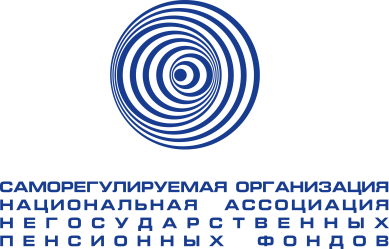 Мониторинг СМИ РФпо пенсионной тематике04.06.2024 г.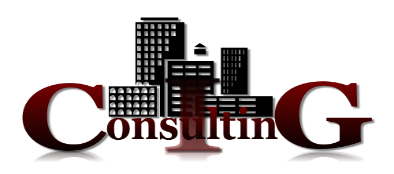 Темы дняМеханизм гарантирования доходности придаст дополнительный импульс развитию негосударственных пенсионных фондов и повысит привлекательность новой программы долгосрочных сбережений, рассказала «Известиям» председатель совета директоров НПФ «БУДУЩЕЕ» Галина Морозова. Она уточнила, что Центробанком подготовлен проект изменений нормативных требований, который обеспечит доступ НПФ к заключению сделок с производными финансовыми инструментамиВТБ Пенсионный фонд впервые после присоединения к нему НПФ «Открытие» раскрывает промежуточные результаты деятельности. Совокупные активы после объединения превысили 1,035 трлн руб., объем пенсионных накоплений составил 907,3 млрд руб., объем пенсионных резервов - 110,7 млрд руб. Общее количество клиентов - застрахованных лиц и участников составляет 10,4 млн человек, сообщает ТРК «Сейм»С 1 января 2024 г. введена программа долгосрочных сбережений, реализуемая негосударственными пенсионными фондами. Для перевода средств пенсионных накоплений в программу долгосрочных сбережений застрахованному лицу необходимо иметь заключенный договор об обязательном пенсионном страховании с фондом, реализующим данную программу. Проект указания разработан с целью упрощения процедуры заключения новых договоров об обязательном пенсионном страховании и повышения доступности программы долгосрочных сбережений для граждан, передает «Агентство страховых новостей»Правительство внесло в Госдуму законопроект, согласно которому пенсионный коэффициент с 1 октября 2024 года изменится до 89,83 процента. Документ опубликован в электронной базе палаты. В пояснительной записке подчеркивается, что в связи с уточнением показателей прогноза социально-экономического развития в этом финансовом году инфляция на конец года составит 5,1 процента. В связи с этим предлагается уточнить, что в этом случае пенсионный коэффициент меняется до 89,83 процента с 1 октября 2024 года, сообщает «Парламентская газета»Правительство РФ внесло в Госдуму отчет об исполнении бюджета фонда Пенсионного и социального страхования за 2023 год. Документ размещен в электронной базе данных нижней палаты парламента. Общий объем доходов бюджета фонда составил 13,264 трлн рублей, расходов - 13,858 трлн рублей, передает ТАССПреподавателям среднего профессионального образования и пожарным ВС России могут разрешить досрочный выход на пенсию с 50 лет. Соответствующие предложения обсуждают в Госдуме, рассказала директор Института экономики и финансов ГУУ, профессор Галина Сорокина, сообщают «РИА Новости»Цитаты дняПредседатель совета директоров НПФ «БУДУЩЕЕ» Галина Морозова выразила мнение, что выход на рынок стандартизированных производных финансовых инструментов (СПФИ) даст НПФ возможность более гибко управлять имеющимся у него процентным риском. «Выход на рынок СПФИ позволит использовать принципиально новые возможности в области финансовой инженерии. В первую очередь речь идет о продуктах с гарантированной доходностью, которые очень удачно ложатся на парадигму программы долгосрочных сбережений. Имея понимание о размерах поступлений от клиентов и, имея доступ к рынку СПФИ, НПФ может зафиксировать гарантированную доходность на будущие взносы клиентов», - подчеркнула экспертЛариса Горчаковская, заместитель генерального директора ВТБ Пенсионный фонд: «Сейчас приоритетное направление для нас - развитие программы долгосрочных сбережений, мы активно информируем людей и ведем планомерную работу по повышению финансовой грамотности»Вадим Деньгин, член Комитета СФ по бюджету и финансовым рынкам: «Вся эта информация (о программе долгосрочных сбережений - ред.) должна быть визуально представлена, и не только на билбордах, но должна быть и реклама на телевидении, в интернете. Все это должно быть интегрировано в социальную рекламу. Как иначе человек узнает об этом? Тем более, это абсолютно новый продукт»ОГЛАВЛЕНИЕТемы дня	2Цитаты дня	3НОВОСТИ ПЕНСИОННОЙ ОТРАСЛИ	11Новости отрасли НПФ	11Известия, 03.06.2024, Эксперт Морозова: механизм гарантирования доходности придаст импульс развитию НПФ	11Механизм гарантирования доходности придаст дополнительный импульс развитию негосударственных пенсионных фондов и повысит привлекательность новой программы долгосрочных сбережений, рассказала «Известиям» председатель совета директоров НПФ «БУДУЩЕЕ» Галина Морозова 3 июня.	11Ваш пенсионный брокер, 04.06.2024, Председатель Совета директоров НПФ «БУДУЩЕЕ» Галина Морозова выступила на конференции Investfunds Forum XV	1224 мая в Санкт-Петербурге в рамках мероприятия для институциональных инвесторов - Investfunds Forum XV прошла дискуссия «Пенсионная индустрия» с участием экспертов отрасли. Среди них была и председатель Совета директоров НПФ «БУДУЩЕЕ» Галина Морозова. Главной темой обсуждения стали первые итоги работы программы долгосрочных сбережений, стартовавшей в России с начала 2024 года, и дальнейшие перспективы ее развития.	12Ваш пенсионный брокер, 03.06.2024, ВТБ Пенсионный фонд принял участие в Investfunds Forum XV	1323-24 мая 2024 года в Санкт-Петербурге прошел Investfunds Forum XV - конференция институциональных инвесторов, организаторами которой выступают Cbonds congress и InvestFunds. Со стороны ВТБ Пенсионный фонд, который является крупнейшим в стране по размеру активов, в мероприятии приняли участие заместитель генерального директора Лариса Горчаковская, заместитель генерального директора Анна Пролиско и советник генерального директора Александр Львов.	13РБК, 03.06.2024, В АО МНПФ «БОЛЬШОЙ» изменились правила	13АО МНПФ «БОЛЬШОЙ» информирует, что Банк России 25.01.2024 г. зарегистрировал изменения в пенсионные правила утвержденные Советом директоров фонда (протокол №14 от 11.12.2023 г.), 01.02.2024 г. зарегистрировал изменения в страховые правила утвержденные Советом директоров фонда (протокол №14 от 11.12.2023 г.) и 15.01.2024 г. утвердил правила формирования долгосрочных сбережений, утвержденные Советом директоров фонда (протокол №15 от 25.12.2023 г.) Акционерного общества Межрегиональный негосударственный пенсионный фонд «БОЛЬШОЙ» (лицензия Банка России №78/2 от 26.04.2004 г.).	13БроБанк.ru, 03.06.2024, Альфа-Банк хочет создать собственный пенсионный фонд	14Альфа-Банк анализирует возможность создания своего негосударственного пенсионного фонда через приобретение существующего игрока. Юридическое лицо могут создать уже в 2024 году.	14ТРК «Сейм» (Курск), 03.06.2024, Совокупные активы превысили 1 трлн рублей	15ВТБ Пенсионный фонд впервые после присоединения к нему НПФ «Открытие» раскрывает промежуточные результаты деятельности.	15Программа долгосрочных сбережений	15Радио «Коммерсантъ FM», 03.06.2024, Олег БОГДАНОВ, Старший вице-президент ВТБ Дмитрий Брейтенбихер - в программе «Цели и средства»	15Что делать инвесторам в периоды неопределенности на рынке? Какие инструменты предлагает ВТБ для получения надежного дохода? Что нового в программе лояльности и как идет трансформация банка в современных условиях? Эти и другие вопросы экономический обозреватель «Ъ FM» Олег Богданов обсудил со старшим вице-президентом ВТБ Дмитрием Брейтенбихером.	15Финмаркет, 03.06.2024, Россияне плохо осведомлены о государственной программе долгосрочных сбережений	16Две трети россиян (66%) не осведомлены о государственной программе долгосрочных сбережений, гарантирующей сохранность всех вложенных средств, вступившей в силу с 1 января текущего года, свидетельствуют данные опроса Исследовательского центра портала SuperJob.ru.	16СенатИнформ.ru, 03.06.2024, В СФ призвали больше рассказывать россиянам о программе долгосрочных сбережений	17С новой госпрограммой софинансирования долгосрочных сбережений, вступившей в силу с 1 января этого года, пока подробно знаком лишь 1 россиянин из 10. Из них каждый девятый вступил в нее, а каждый шестой - планирует это сделать, следует из опроса, который провел сервис SuperJob.	17Агентство страховых новостей, 03.06.2024, ЦБ изменит типовую форму договора об обязательном пенсионном страховании	18С 1 января 2024 г. введена программа долгосрочных сбережений, реализуемая негосударственными пенсионными фондами. Для перевода средств пенсионных накоплений в программу долгосрочных сбережений застрахованному лицу необходимо иметь заключенный договор об обязательном пенсионном страховании с фондом, реализующим данную программу.	18НАПФ, 03.06.2024, В Ассоциации банков России обсудили программу долгосрочных сбережений	1830 мая на заседании комитета Ассоциации банков России по инвестиционным банковским продуктам обсуждались вопросы взаимодействия банков и негосударственных пенсионных фондов (НПФ) по программе долгосрочных сбережений. Президент Ассоциации банков России Анатолий Козлачков во вступительном слове отметил, что программа долгосрочных сбережений (ПДС) должна выступить драйвером привлечения длинных денег в экономику.	18ГТРК «Ингушетия», 03.06.2024, Программа долгосрочных сбережений: копить выгодно	19С 2024 года каждый россиянин может копить деньги на будущее с помощью новой программы - ПДС. Это не просто вклад, а возможность получить дополнительный доход или создать финансовую «подушку безопасности» на любые цели.	19Каменск-Уральский.ru, 03.06.2024, Программа долгосрочных сбережений позволит удобно копить деньги	20В России с 1 января стартовала программа долгосрочных сбережений. Принять участие в ней могут все жители страны. С помощью нее удобно долгосрочно копить средства и создавать финансовую подушку безопасности.	20ТГЛ.ru (Тольятти), 03.06.2024, Накопить - просто!	20С 1 января 2024 года в России действует Программа долгосрочных сбережений. Это новый сберегательный продукт, который можно оформить в одном из негосударственных пенсионных фондов.	20Радио «Коммерсантъ FM», 03.06.2024, Олег БОГДАНОВ, Старший вице-президент ВТБ Дмитрий Брейтенбихер - в программе «Цели и средства»	21Что делать инвесторам в периоды неопределенности на рынке? Какие инструменты предлагает ВТБ для получения надежного дохода? Что нового в программе лояльности и как идет трансформация банка в современных условиях? Эти и другие вопросы экономический обозреватель «Ъ FM» Олег Богданов обсудил со старшим вице-президентом ВТБ Дмитрием Брейтенбихером.	21Новости развития системы обязательного пенсионного страхования и страховой пенсии	24Парламентская газета, 03.06.2024, Виктория КАРТАШЕВА, В Госдуму внесен законопроект о корректировке индексации выплат военным пенсионерам	24Правительство внесло в Госдуму законопроект, согласно которому пенсионный коэффициент с 1 октября 2024 года изменится до 89,83 процента. Документ опубликован в электронной базе палаты.	24РИА Новости, 03.06.2024, Кабмин внес в ГД проект об увеличении размера довольствия для военных пенсий	24Правительство РФ внесло в Госдуму законопроект о повышении с 89,32% до 89,83% размера довольствия, учитываемого при исчислении пенсий военным с 1 октября 2024 года, он доступен в думской электронной базе.	24ТАСС, 03.06.2024, В Думу внесли отчет об исполнении бюджета фонда Пенсионного и социального страхования	25Правительство РФ внесло в Госдуму отчет об исполнении бюджета фонда Пенсионного и социального страхования за 2023 год. Документ размещен в электронной базе данных нижней палаты парламента. Общий объем доходов бюджета фонда составил 13,264 трлн рублей, расходов - 13,858 трлн рублей.	25Прайм, 03.06.2024, В ГД внесли проект об исполнении бюджета Соцфонда с дефицитом 523,4 млрд рублей	26Правительство внесло в Госдуму законопроект об исполнении бюджета Фонда пенсионного и социального страхования РФ (Соцфонда) за прошлый год с дефицитом в 523,4 миллиарда рублей.	26Газета.ru, 03.06.2024, Стало известно, на сколько выросли пенсии работающих россиян	26В 2024 году пенсии работающих россиян составляют от 11866 рублей. В 2015 году, когда была введена новая пенсионная формула, минимальный размер выплат работающим россиянам был на уровне 3666 рублей или 6304 рубля в ценах этого года. Об этом «Газете.Ru» сказал старший научный сотрудник ИНСАП Президентской академии Виктор Ляшок.	26РИА Новости, 04.06.2024, Экономист назвала две категории россиян, которым готовят досрочную пенсию	27Преподавателям среднего профессионального образования и пожарным ВС России могут разрешить досрочный выход на пенсию с 50 лет. Соответствующие предложения обсуждают в Госдуме, рассказала в интервью агентству «Прайм» директор Института экономики и финансов ГУУ, профессор Галина Сорокина.	27АиФ, 03.06.2024, Элина СУГАРОВА, За суровость. Эксперт раскрыл, будут ли у вахтовиков «северные» пенсии	27Особенность вахтового метода работы - осуществление трудового процесса в отсутствие ежедневного передвижения работников от места постоянного проживания к месту выполнения трудовых обязанностей и обратно, пояснил aif.ru доцент кафедры общественных финансов Финансового университета при Правительстве РФ Игорь Балынин.	27INFOX.ru, 03.06.2024, С 1 июня 2024 года увеличиваются минимальная оплата труда, прожиточный минимум и пенсии: новые возможности для пенсионеров и граждан	28Премьер-министр Мишустин подтвердил подписание соответствующего решения во время совещания с вице-премьерами.	28DEITA.ru, 03.06.2024, Что ждет пенсионеров от 55 до 60 лет, рассказал эксперт	29Часть представителей старшего поколения вправе претендовать на выход на пенсию по достижению 55-летнего возраста для женщин и 60 лет для мужчин, то есть раньше нового пенсионного возраста. Об этом рассказала доцент экономического факультета РУДН Лариса Сорокина, сообщает ИА DEITA.RU. По ее словам, таким правом обладают мужчины и женщины, имеющим страховой стаж не менее 42 и 37 лет соответственно. Страховая пенсия по старости может назначаться им на 24 месяца раньше достижения общеустановленного пенсионного возраста, но не раньше, чем им исполнится 60 и 55 лет.	29DEITA.ru, 03.06.2024, Вплоть до «уголовки». Пенсионеров предупредили о пяти жестких запретах	29Российским пенсионерам грозит серьезная ответственность - вплоть до уголовной, за нарушение целого ряда обязательных требований или же, наоборот, за бездействие в некоторых случаях. Об этом рассказала кандидат юридических наук Ирина Сивакова, сообщает ИА DEITA.RU со ссылкой на портал «Юридические тонкости».	29PеnsNеws.ru, 03.06.2024, Россиянам напомнили о том, какими способами можно получать пенсионные выплаты	30Социальный фонд России напомнил пенсионерам о том, что существует несколько способов доставки выплат до граждан, пишет Pеnsnеws.ru. Можно выбрать любой удобный. Размер выплат от этого не меняется.	30НОВОСТИ МАКРОЭКОНОМИКИ	31Российская газета, 03.06.2024, Татьяна ЗАМАХИНА, Кабмин внес в Госдуму проект о совершенствовании налоговой системы	31Пакет законопроектов о справедливой шкале НДФЛ и ряде других мер, направленных на улучшение законодательства в налоговой сфере, поступил в Госдуму. О внесении в Госдуму правительственных поправок сообщил журналистам председатель Комитета Госдумы по бюджету и налогам Андрей Макаров.	31РИА Новости, 03.06.2024, В Госдуму внесли бюджетный пакет, включающий поправки в Налоговый кодекс	32В Госдуму внесли бюджетный пакет, включающий поправки в Налоговый кодекс, сообщил глава комитета нижней палаты парламента по бюджету и налогам Андрей Макаров.	32РИА Новости, 03.06.2024, Жуков: прогрессивное налогообложение затронет только 3,2% от работающего населения страны	34Прогрессивное налогообложение затронет только 3,2% от работающего населения страны, при этом в выигрыше окажется большое количество семей с детьми - для многодетных семей с невысокими доходами НДФЛ фактически будет 6%, сообщил первый вице-спикер ГД Александр Жуков.	34РИА Новости, 03.06.2024, Налог на прибыль в 25% принесет бюджету РФ за 2025-2027 гг еще около 5 трлн руб - поправки	35Дополнительные поступления в бюджетную систему РФ за 2025-2027 годы от повышения налога на прибыль до 25% с 20% с учетом вычетов составят около 5 триллионов рублей, говорится в тексте поправок в Налоговый кодекс (НК) РФ, подготовленных Минфином.	35Банковское обозрение, 03.06.2024, Стоимость активов под управлением УК за I квартал 2024 года выросла на 5,8%	35По данным ЦБ, стоимость активов под управлением управляющих компаний (УК) в первом квартале 2024 года увеличилась до 22,1 трлн рублей. Паевые инвестиционные фонды (ПИФ) сохранили за собой лидерство по приросту активов: на их долю по-прежнему приходится 60% от общего объема средств, говорится в обзоре ключевых показателей УК Банка России. Основной приток обеспечили ЗПИФ, ориентированные на корпоративных инвесторов. Пользовались популярностью и закрытые фонды для массовых розничных инвесторов, стратегии которых предполагают инвестиции в коммерческую недвижимость - прежде всего в складские комплексы.	35РИА Новости, 03.06.2024, Дефицит бюджета РФ в 2024 г составит 1,1% ВВП, расходы вырастут на 522 млрд руб - проект	36Минфин РФ повысил оценку дефицита федерального бюджета в 2024 году: он составит 2,12 триллиона рублей, или 1,1% ВВП, это произойдет в первую очередь за счет роста расходов - на 522 миллиарда рублей, до 37,2 триллиона рублей, говорится в финансово-экономическом обосновании к проекту поправок в закон о федеральном бюджете на 2024-2026 годы.	36НОВОСТИ ЗАРУБЕЖНЫХ ПЕНСИОННЫХ СИСТЕМ	37Новости пенсионной отрасли стран ближнего зарубежья	37NUR.kz, 03.06.2024, Активнее откладывать деньги на будущую пенсию посоветовали казахстанцам в ЕНПФ	37В будущем пожилых людей в Казахстане станет больше, а платить всем адекватные пенсии из госбюджета будет сложно. Накопления в ЕНПФ позволят пенсионерам жить достойно. Подробности читайте на NUR.KZ.	37TengriNews.kz, 03.06.2024, Нацбанк объяснил покупку 500 миллионов долларов	39В мае Национальный банк купил на биржевых торгах 500 миллионов долларов. Об этом говорится в информационном сообщении банка по валютному рынку, передает Tengrinews.kz.	39Деловой Казахстан, 03.06.2024, Что нужно для получения пенсионных выплат из ЕНПФ в Казахстане	39Как оформить пенсионные выплаты из ЕНПФ по возрасту, инвалидности и добровольным пенсионным взносам?	39Новости пенсионной отрасли стран дальнего зарубежья	41Binio.ru, 03.06.2024, Чехия может привлечь пенсионные фонды к строительству доступного жилья	41Правительство Чехии ищет способы привлечь как можно больше средств для строительства доступного арендного жилья. Помимо субсидий муниципалитетам или предоставления земли, оно также ведет переговоры с частными организациями. В общей сложности оно хотело бы получить от них не менее 10 миллиардов чешских крон в течение следующих двух лет. Одним из решений может стать привлечение пенсионных фондов.	41TVBRICS.com, 03.06.2024, Президент ЮАР подписал закон о реформе пенсионной системы	42Президент ЮАР Сирил Рамафоса подписал закон, который вводит пенсионную систему «двух корзин». Изменения позволят налогоплательщикам получить доступ к своим сбережениям до выхода на пенсию. Об этом сообщает Pretoria News, партнер сети TV BRICS.	42НОВОСТИ ПЕНСИОННОЙ ОТРАСЛИНовости отрасли НПФИзвестия, 03.06.2024, Эксперт Морозова: механизм гарантирования доходности придаст импульс развитию НПФМеханизм гарантирования доходности придаст дополнительный импульс развитию негосударственных пенсионных фондов и повысит привлекательность новой программы долгосрочных сбережений, рассказала «Известиям» председатель совета директоров НПФ «БУДУЩЕЕ» Галина Морозова 3 июня.Она уточнила, что Центробанком подготовлен проект изменений нормативных требований, который обеспечит доступ НПФ к заключению сделок с производными финансовыми инструментами.Эксперт уточнила, что исторически на рынке финансовых институтов негосударственные пенсионные фонды воплощают собой «длинные» деньги, что находит отражение в стратегии инвестирования фондов. Это долгосрочные инвестиции преимущественно в высококачественные инструменты рынка фиксированной доходности.По ее словам, НПФ регулярно встречаются с классическим процентным риском. Это особенно актуально со стартом новой программы долгосрочных сбережений, по которой предполагаются регулярные взносы от клиентов на протяжение длительного срока. Морозова объяснила, что в таком случае финансовая организация сталкивается с двумя сложностями: к процентному риску ведут условия, при которых рынок процентных ставок постоянно меняется, плюс ко всему инвестирование вновь прибывших средств происходит на протяжение длительного периода, и доходность клиентов «размазывается» во времени.Морозова выразила мнение, что выход на рынок стандартизированных производных финансовых инструментов (СПФИ) даст НПФ возможность более гибко управлять имеющимся у него процентным риском.«Выход на рынок СПФИ позволит использовать принципиально новые возможности в области финансовой инженерии. В первую очередь речь идет о продуктах с гарантированной доходностью, которые очень удачно ложатся на парадигму программы долгосрочных сбережений. Имея понимание о размерах поступлений от клиентов и, имея доступ к рынку СПФИ, НПФ может зафиксировать гарантированную доходность на будущие взносы клиентов», - подчеркнула эксперт.Ранее, 14 мая, сообщалось, что негосударственные пенсионные фонды за 2023 год выплатили 158 млрд рублей. За 12 месяцев объемы выплат увеличились на 11,8%. Это следует из данных аналитиков НПФ «Достойное будущее». Большую часть выплат от НПФ составили средства в рамках негосударственного пенсионного обеспечения (НПО), клиенты фондов получили негосударственных пенсий на сумму в 107 млрд рублей. Всего прирост выплат по НПО составил 5,8%. В то же время по обязательному пенсионному страхованию (ОПС) россиянам НПФ выплатили 51 млрд рублей, показатель увеличился более чем на четверть - на 26,5%.https://iz.ru/1706155/2024-06-03/ekspert-otcenila-posledstviia-vnedreniia-mekhanizma-garantirovaniia-dokhodnosti-v-npfВаш пенсионный брокер, 04.06.2024, Председатель Совета директоров НПФ «БУДУЩЕЕ» Галина Морозова выступила на конференции Investfunds Forum XV24 мая в Санкт-Петербурге в рамках мероприятия для институциональных инвесторов - Investfunds Forum XV прошла дискуссия «Пенсионная индустрия» с участием экспертов отрасли. Среди них была и председатель Совета директоров НПФ «БУДУЩЕЕ» Галина Морозова. Главной темой обсуждения стали первые итоги работы программы долгосрочных сбережений, стартовавшей в России с начала 2024 года, и дальнейшие перспективы ее развития.В своем выступлении Галина Морозова подчеркнула, что по итогам плодотворной работы Банка России, Минфина и негосударственных пенсионных фондов новый финансовый продукт получился интересным и привлекательным для клиента. Она отметила беспрецедентную поддержку государства в этом вопросе: внедрены в программу уникальные льготы, оказывается хорошая информационная поддержка.По мнению Галины Морозовой, для дальнейшего развития программы необходимы дополнительные драйверы, которые позволят вовлечь в нее большее количество граждан. Среди необходимых мер:- Внесение дополнительных изменений в Налоговый кодекс РФ, которые будут стимулировать к заключению договоров людей предпенсионного возраста. По мнению спикера, изменения важно принять до конца этого года.- Развитие технологий, которые позволят разработать более удобный клиентский путь по оформлению договора и перевода пенсионных накоплений в программу. Спикер отметила, что клиентам необходимо предоставить возможность подавать заявления на перевод пенсионных накоплений в рамках ОПС в ПДС на едином портале государственных услуг.- Внедрение технологий открытых программных интерфейсов (API или Application Programming Interface), которое позволит клиентам управлять финансовыми продуктами разных компаний в режиме единого окна на одной площадке. Это поможет повысить удобства для клиентов и расширить возможности реализации ПДС.«Очевидно, что драйвером дальнейшего развития продукта являются технологии. Именно они помогут негосударственным пенсионным фондам расширить клиентскую базу, заключать договоры долгосрочных сбережений преимущественно на онлайн-площадках», - отметила Галина Морозова.http://pbroker.ru/?p=77885Ваш пенсионный брокер, 03.06.2024, ВТБ Пенсионный фонд принял участие в Investfunds Forum XV23-24 мая 2024 года в Санкт-Петербурге прошел Investfunds Forum XV - конференция институциональных инвесторов, организаторами которой выступают Cbonds congress и InvestFunds. Со стороны ВТБ Пенсионный фонд, который является крупнейшим в стране по размеру активов, в мероприятии приняли участие заместитель генерального директора Лариса Горчаковская, заместитель генерального директора Анна Пролиско и советник генерального директора Александр Львов.Участники мероприятия традиционно обсудили вопросы регулирования финансовых рынков, планы по развитию пенсионной сферы, инвестиционные идеи и стратегии. Особое внимание было уделено новому сберегательному инструменту - программе долгосрочных сбережений (ПДС), которая стартовала в нашей стране с 1 января 2024 года. Она позволяет накопить средства на стратегические цели, например, покупку машины или квартиры. При этом деньги, вложенные по программе, застрахованы в АСВ на сумму до 2,8 млн рублей, что в два раза больше, чем по банковским вкладам.Отметим, что на сегодняшний день ВТБ Пенсионный фонд максимально расширил возможность подключения к программе долгосрочных сбережений с государственной финансовой поддержкой. Оформить договор долгосрочных сбережений можно в любом офисе банка ВТБ по всей стране, также подключиться к ПДС можно на сайте негосударственного пенсионного фонда ВТБ.Investfunds Forum - крупнейшее в России событие для институциональных инвесторов. Уже 15 лет конференция в Санкт-Петербурге ежегодно собирает более 200 делегатов - представителей регуляторов и СРО, управляющих и инвестиционных компаний, НПФов, банков, страховщиков, брокеров.https://www.vtbnpf.ru/press/news/Cbonds-XV/http://pbroker.ru/?p=77873 РБК, 03.06.2024, В АО МНПФ «БОЛЬШОЙ» изменились правилаАО МНПФ «БОЛЬШОЙ» информирует, что Банк России 25.01.2024 г. зарегистрировал изменения в пенсионные правила утвержденные Советом директоров фонда (протокол №14 от 11.12.2023 г.), 01.02.2024 г. зарегистрировал изменения в страховые правила утвержденные Советом директоров фонда (протокол №14 от 11.12.2023 г.) и 15.01.2024 г. утвердил правила формирования долгосрочных сбережений, утвержденные Советом директоров фонда (протокол №15 от 25.12.2023 г.) Акционерного общества Межрегиональный негосударственный пенсионный фонд «БОЛЬШОЙ» (лицензия Банка России №78/2 от 26.04.2004 г.).С новыми правилами фонда можно ознакомиться на сайте bigpension.ru в разделе «Раскрытие информации».АО МНПФ «БОЛЬШОЙ» предоставляет услуги по обязательному пенсионному страхованию, формированию долгосрочных сбережений, а также реализует корпоративные и индивидуальные программы в рамках негосударственного пенсионного обеспечения. Фонду присвоен кредитный рейтинг финансовой надежности на уровне ruAA со стабильным прогнозом от «Эксперт РА».Фонд является участником системы гарантирования прав застрахованных лиц и участников негосударственных пенсионных фондов. Входит в Национальную ассоциацию негосударственных пенсионных фондов (НАПФ).Получить консультации и подробную информацию о фонде, ознакомиться с уставом, пенсионными и страховыми правилами Фонда, а также с иными документами, раскрытие которых предусмотрено Федеральным законом от 07.05.1998 №75-ФЗ «О негосударственных пенсионных фондах» и нормативными правовыми актами Банка России, можно по телефону 8 800 505-52-25 и на сайте bigpension.ru.https://nsk.plus.rbc.ru/pressrelease/665d3a9a7a8aa98fa2a47610?from=regional_newsfeed БроБанк.ru, 03.06.2024, Альфа-Банк хочет создать собственный пенсионный фондАльфа-Банк анализирует возможность создания своего негосударственного пенсионного фонда через приобретение существующего игрока. Юридическое лицо могут создать уже в 2024 году.По словам участников рынка, кредитная организация заинтересована в аккумулировании текущей клиентской базы и стремится предотвратить отток граждан в другие банковские группы, ранее запустившие программу долгосрочных сбережений.Напомним, Альфа-Банк имеет опыт работы на отечественном пенсионном рынке. Свою первую лицензию НПФ финучреждение получило еще в 2000 году.По состоянию на октябрь 2009 года фактический капитал фонда составлял 33,3 миллиона рублей при требуемом минимуме в 50 миллионов рублей. При этом число участников НПФ превышало 5 тысяч человек. Уже в 2010 году банк принял решение свернуть пенсионный бизнес. Эксперты подчеркивают, что запуск в 2024 году программы долгосрочных сбережений дает российскому рынку шанс для дальнейшего роста. Как известно, в последние несколько лет пенсионный сектор остро нуждался в источниках новых денежных средств. Благодаря этой программе удастся аккумулировать длинные ресурсы, поскольку иных драйверов для этого нет.Если Альфа-Банк не создаст свой пенсионный фонд, это станет непростительной ошибкой. Так, преимущество перед конкурентами смогут получить лишь те участники рынка, которые в первые 2 года существования ПДС займут эту нишу.https://brobank.ru/alfa-bank-hochet-sozdat-sobstvennyj-pensionnyj-fondТРК «Сейм» (Курск), 03.06.2024, Совокупные активы превысили 1 трлн рублейВТБ Пенсионный фонд впервые после присоединения к нему НПФ «Открытие» раскрывает промежуточные результаты деятельности.Совокупные активы после объединения превысили 1,035 трлн руб., объем пенсионных накоплений составил 907,3 млрд руб., объем пенсионных резервов - 110,7 млрд руб. Общее количество клиентов - застрахованных лиц и участников составляет 10,4 млн человек.В результате реорганизации более 210 тыс. клиентов стали получать выплаты в НПФ ВТБ, а их объем по данным на начало мая достиг 7,6 млрд руб., из них 4,8 млрд руб. - по обязательному пенсионному страхованию (ОПС) и 2,8 млрд руб. - по негосударственному пенсионному обеспечению (НПО).«Сейчас приоритетное направление для нас - развитие программы долгосрочных сбережений, мы активно информируем людей и ведем планомерную работу по повышению финансовой грамотности», - комментирует заместитель генерального директора ВТБ Пенсионный фонд Лариса Горчаковская.https://seyminfo.ru/sovokupnye-aktivy-prevysili-1-trln-rublej.htmlПрограмма долгосрочных сбереженийРадио «Коммерсантъ FM», 03.06.2024, Олег БОГДАНОВ, Старший вице-президент ВТБ Дмитрий Брейтенбихер - в программе «Цели и средства»Что делать инвесторам в периоды неопределенности на рынке? Какие инструменты предлагает ВТБ для получения надежного дохода? Что нового в программе лояльности и как идет трансформация банка в современных условиях? Эти и другие вопросы экономический обозреватель «Ъ FM» Олег Богданов обсудил со старшим вице-президентом ВТБ Дмитрием Брейтенбихером.<...> - <...> А если говорить о долгосрочном планировании и стратегии, как приумножить доход? Какие решения вы порекомендуете?- С 1 апреля стартовала программа долгосрочных сбережений, развитием которой мы занимаемся вместе с нашим пенсионным фондом ВТБ. Это новый сберегательный инструмент, который позволяет увеличить свои накопления не только за счет личных взносов, но и за счет софинансирования со стороны государства.- Интересно, а вы как математик можете привести конкретные цифры, как работает эта программа?- Вы, конечно, можете иронизировать, но я продолжаю считать, что в основе экономики, несмотря на всю ее непредсказуемость, должна лежать математическая культура. Как говорил, по-моему, Лейбниц: «Прежде чем спорить, давайте считать». Итак, помимо инвестиционного дохода, который зарабатывает для вас фонд, государство вам дает по 36 тыс. руб. в течение трех лет. То есть, если у вас доход до 80 тыс. руб., то за каждый вложенный рубль государство на ваш счет перечислит еще один дополнительный рубль. Чтобы получить от государства 36 тыс. руб. софинансирования, необходимо, соответственно, внести средства в наш фонд на ту же сумму - 36 тыс. руб. или по 3 тыс. руб. в месяц. Тогда сумма на вашем счете удвоится за счет государства, плюс вы будете получать дополнительный доход от инвестиций.- А если доход чуть выше?- А если доход от 80 тыс. руб. до 150 тыс. руб., то государство вам дает уже по 50 копеек на вложенный рубль, и тогда, чтобы получить эти 36 тыс. руб. от государства, ваш взнос должен быть 72 тыс. руб. или по 6 тыс. руб. в месяц. При доходе свыше 150 тыс. руб. государство вам прибавит 25 копеек на рубль. То есть вы вносите 144 тыс. руб. или 12 тыс. руб. в месяц и получаете 36 тыс. руб. Но в любом случае гарантированно по софинансированию первые три года вы будете получать от 25% до 100% годовых, плюс инвестиционный доход от тех бумаг, куда инвестирует фонд. В отличие от обычных пенсионных накоплений, вы можете эти средства использовать по требованию при наступлении особых жизненных ситуаций, например, в случае дорогостоящего лечения. Кроме того, по законодательству есть возможность перевести свои текущие пенсионные накопления в эту программу.<...> https://www.kommersant.ru/doc/6743344 Финмаркет, 03.06.2024, Россияне плохо осведомлены о государственной программе долгосрочных сбереженийДве трети россиян (66%) не осведомлены о государственной программе долгосрочных сбережений, гарантирующей сохранность всех вложенных средств, вступившей в силу с 1 января текущего года, свидетельствуют данные опроса Исследовательского центра портала SuperJob.ru.Результаты исследования, опубликованные на портале, показывают, что чаще всех ничего не знают об этой программе граждане в возрасте до 34 лет (69%).В свою очередь, подробно проинформирован о госпрограмме каждый десятый (10%), среди респондентов с ежемесячным доходом менее 50 тыс. рублей и от 100 тыс. рублей эта доля составляет по 13%, отмечают в SuperJob.ru.Среди сограждан, подробно изучивших программу, каждый девятый (11%) вступил в нее, еще каждый шестой (16%) планирует вложить средства.По данным исследования, в общих чертах с этой госпрограммой ознакомлен почти каждый четвертый (24%), среди сограждан от 45 лет этот показатель находится на уровне 28%.Опрос был проведен 20-28 мая 2024 года среди 1600 респондентов в возрасте от 18 лет, представляющих экономически активное население России, в 386 населенных пунктах РФ, во всех федеральных округах.Согласно поручению президента РФ Владимира Путина, по итогам 2024 года объем вложений граждан в рамках этой программы должен составить 250 млрд рублей.Для заключивших договор с НПФ в период 2024-2026 гг. она предусматривает государственное софинансирование взносов в размере до 36 тыс. рублей в год. Также ее участники имеют право на налоговый вычет на сумму не более 52 тыс. рублей в год при уплате взносов до 400 тыс. рублей.Средства граждан, внесенные в рамках программы, застрахованы на сумму 2,8 млн рублей. Начать использовать накопленные средства можно будет через 15 лет или при достижении возраста 55 лет (женщины) и 60 лет (мужчины).https://www.finmarket.ru/main/article/6187802 СенатИнформ.ru, 03.06.2024, В СФ призвали больше рассказывать россиянам о программе долгосрочных сбереженийС новой госпрограммой софинансирования долгосрочных сбережений, вступившей в силу с 1 января этого года, пока подробно знаком лишь 1 россиянин из 10. Из них каждый девятый вступил в нее, а каждый шестой - планирует это сделать, следует из опроса, который провел сервис SuperJob.Также выяснилось, что каждый четвертый что-то слышал о программе, а 66% вообще ничего об этом не знают. Причем меньше всего тех, кто знает о программе, среди граждан до 34 лет.В беседе с «СенатИнформ» член Комитета СФ по бюджету и финансовым рынкам Вадим Деньгин заявил, что ситуацию с информированностью россиян о социальной помощи, выплатах, госпрограммах нужно менять.Вадим Деньгин, член Комитета СФ по бюджету и финансовым рынкам: «Вся эта информация должна быть визуально представлена, и не только на билбордах, но должна быть и реклама на телевидении, в интернете. Все это должно быть интегрировано в социальную рекламу».По мнению сенатора, государство должно выполнять роль «поставщика информации». «Как иначе человек узнает об этом? Тем более, это абсолютно новый продукт», - сказал парламентарий. По его словам, подобные новшества, особенно касающиеся финансов, вызывают сначала недоверие, поскольку нет примеров использования, нет друзей, которые рассказали бы о своем опыте, и человек не может понять, хороший ли это продукт.Напомним, закон о долгосрочных сбережениях граждан начал действовать 1 января 2024 года, и теперь россияне смогут заключать договоры с негосударственными пенсионными фондами (НПФ), делать взносы, чтобы по прошествии 15 лет, либо по достижении 55 лет женщинами и 60 лет мужчинами получить накопления.Зампред верхней палаты Николай Журавлев говорил, что долгосрочные накопления - абсолютно новый продукт, и было бы правильно задуматься, чтобы больше профессиональных участников рынка, а не только НПФ, могли запускать такие программы.https://senatinform.ru/news/v_sf_prizvali_bolshe_rasskazyvat_rossiyanam_o_programme_dolgosrochnykh_sberezheniy Агентство страховых новостей, 03.06.2024, ЦБ изменит типовую форму договора об обязательном пенсионном страхованииС 1 января 2024 г. введена программа долгосрочных сбережений, реализуемая негосударственными пенсионными фондами. Для перевода средств пенсионных накоплений в программу долгосрочных сбережений застрахованному лицу необходимо иметь заключенный договор об обязательном пенсионном страховании с фондом, реализующим данную программу.Проект указания разработан с целью упрощения процедуры заключения новых договоров об обязательном пенсионном страховании и повышения доступности программы долгосрочных сбережений для граждан. Также проект указания актуализирует форму типового договора об обязательном пенсионном страховании в соответствии с последними изменениями законодательства. Планируемый срок вступления в силу - III квартал 2024 г. Предложения и замечания по проекту указания, направляемые в рамках публичного обсуждения, принимаются до 13 июня 2024 г.https://www.asn-news.ru/news/86519НАПФ, 03.06.2024, В Ассоциации банков России обсудили программу долгосрочных сбережений30 мая на заседании комитета Ассоциации банков России по инвестиционным банковским продуктам обсуждались вопросы взаимодействия банков и негосударственных пенсионных фондов (НПФ) по программе долгосрочных сбережений. Президент Ассоциации банков России Анатолий Козлачков во вступительном слове отметил, что программа долгосрочных сбережений (ПДС) должна выступить драйвером привлечения длинных денег в экономику.Сопредседатель комитета по инвестиционным банковским продуктам Олег Иванов подчеркнул важность развития программы для банков, так как они могли бы использовать долгосрочные ресурсы, накапливаемые НПФ, для инвестирования в российскую экономику.Вице-президент Национальной ассоциации негосударственных пенсионных фондов Алексей Денисов рассказал об основных параметрах программы долгосрочных сбережений и ответил на вопросы участников встречи.Он также предложил несколько способов взаимодействия банков и негосударственных пенсионных фондов, включая агентские соглашения между кредитными организациями и НПФ, размещение баннера о программе ПДС на сайте кредитной организации, ссылки на программу в мобильном приложении банка.Директор департамента финансовой политики Минфина Алексей Яковлев подчеркнул важность постоянной коммуникации между банками и пенсионными фондами для популяризации программы долгосрочных сбережений в масштабах всей страны, а также сообщил о потенциальных стимулирующих мерах для работодателей.По итогам встречи предложено обсудить тему развития программы долгосрочных сбережений на банковском форуме, который пройдет 25-28 сентября в Сочи.http://www.napf.ru/229744 ГТРК «Ингушетия», 03.06.2024, Программа долгосрочных сбережений: копить выгодноС 2024 года каждый россиянин может копить деньги на будущее с помощью новой программы - ПДС. Это не просто вклад, а возможность получить дополнительный доход или создать финансовую «подушку безопасности» на любые цели.Плюсы участия:- Государство добавит денег: за каждые 100 рублей, внесенных вами, получите до 36 рублей от государства (до 36 000 рублей в год).- Налоговые льготы: верните до 13% от уплаченных взносов (до 52 000 рублей в год).- Гибкость: сами решаете, сколько и когда копить.- Доступность: открыть счет можно с 18 лет, а взносы начинаются от 2 000 рублей.- Безопасность: ваши деньги вкладываются в надежные ценные бумаги (ОФЗ, облигации) и застрахованы на 2,8 млн рублей.- Наследство: накопления можно передать близким.Как начать:- Выберите негосударственный пенсионный фонд (НПФ) из списка.- Заключите договор в НПФ или онлайн через Госуслуги.- Начните копить!Используйте средства:- Досрочно: в случае непредвиденных расходов (лечение, образование детей).- Как пенсионную надбавку: после 15 лет участия в программе.- Разово: по достижении пенсионного возраста.ПДС - это простой и выгодный способ сохранить и приумножить ваши сбережения!Вся информация доступна на сайте.https://ingushetiatv.ru/?p=74531 Каменск-Уральский.ru, 03.06.2024, Программа долгосрочных сбережений позволит удобно копить деньгиВ России с 1 января стартовала программа долгосрочных сбережений. Принять участие в ней могут все жители страны. С помощью нее удобно долгосрочно копить средства и создавать финансовую подушку безопасности.Чтобы вступить в программу нужно заключить специальный договор с негосударственным пенсионным фондом (НПФ). Можно копить самостоятельно за счет собственных добровольных взносов, а также перевести в программу свои ранее сформированные пенсионные накопления. НПФ будет инвестировать эти средства в интересах своего клиента.ПДС предусматривает государственное софинансирование собственных взносов граждан - до 36 тыс. рублей в год в течение трех лет после вступления человека в программу, а также специальный налоговый вычет - до 52 тыс. рублей ежегодно при уплате взносов до 400 тыс. рублей.Использовать накопленные средства можно через 15 лет или при достижении возраста 55 лет (женщины) и 60 лет (мужчины). Получать деньги можно будет ежемесячно или забрать единовременно. В особых жизненных ситуациях - для дорогостоящего лечения или потери кормильца - возможно досрочное снятие.Государство гарантирует сохранность внесенных средств. Они будут застрахованы на сумму 2,8 млн рублей, что в два раза больше, чем по банковским вкладам. Сформированные в программе сбережения наследуются в полном объеме за вычетом выплаченных средств (за исключением случая, когда ее участнику назначена пожизненная периодическая выплата).Узнать больше о долгосрочных накоплениях, а также рассчитать накопления и доход, можно на портале моифинансы.рф.https://kamensk-uralskiy.ru/news/novosti_strani_i_regiona/23465-programma-dolgosrochnyh-sberezheniy-pozvolit-udobno-kopit-dengi.htmlТГЛ.ru (Тольятти), 03.06.2024, Накопить - просто!С 1 января 2024 года в России действует Программа долгосрочных сбережений. Это новый сберегательный продукт, который можно оформить в одном из негосударственных пенсионных фондов.Программа позволяет за 15 лет сформировать денежную подушку безопасности, накопить на крупную покупку или получить дополнительный доход к пенсии.Деньги, накопленные по Программе, можно начать использовать через 15 лет или по достижении 55 лет для женщин и 60 лет для мужчин.Преимущества Программы:- Софинансирование государства до 36 тыс. рублей в год на протяжении трех лет;- Страхование сбережений, включая инвестиционный доход, до 2,8 млн рублей;- Налоговый вычет 13% (15%) в год;- Наследование 100% средств на этапе накоплений;- Возможность получить до 100% накоплений в особых жизненных ситуациях.Подробнее с условиями Программы можно ознакомиться на сайте https://pds.napf.ru/https://tgl.ru/news/item/22866-nakopit-prosto/Радио «Коммерсантъ FM», 03.06.2024, Олег БОГДАНОВ, Старший вице-президент ВТБ Дмитрий Брейтенбихер - в программе «Цели и средства»Что делать инвесторам в периоды неопределенности на рынке? Какие инструменты предлагает ВТБ для получения надежного дохода? Что нового в программе лояльности и как идет трансформация банка в современных условиях? Эти и другие вопросы экономический обозреватель «Ъ FM» Олег Богданов обсудил со старшим вице-президентом ВТБ Дмитрием Брейтенбихером.- Дмитрий, добрый день. Первый вопрос связан с общей макроэкономической ситуацией и политикой Центробанка. Учитывая высокую ключевую ставку и неопределенность ее дальнейшего движения, с вашей точки зрения, на что нужно обращать внимание при выборе инструментов сбережения и инвестирования?- Вы знаете, о неопределенности на рынках, по-моему, говорят еще с далекого 1998 года. Тогда я как раз закончил факультет экономической кибернетики в университете и пришел на работу в банк. Как математик я был полностью уверен в том, что матанализ и матмоделирование предопределяют любой экономический тренд.- Но реальность оказалась совсем иной?- Да. Получилось по классике Эйнштейна: пока законы математики остаются определенными, они не имеют ничего общего с реальностью, а как только у них появляется нечто общее с реальностью, они перестают быть определенными. Поэтому теперь важно не наличие уже повседневной неопределенности, а, скорее, готовность к ней. Мы, со своей стороны, готовы и предлагаем сочетать инструменты как с фиксированной, так и с переменной доходностью. Это дает возможность получать прогнозируемый доход.Из последних таких продуктов - это облигации и вклады со ставкой, привязанной к ключевой. С учетом успешной политики таргетирования инфляции, проводимой Центральным банком, это, на мой взгляд, очень хороший инструмент защиты своих сбережений. Мы предлагаем трехлетние облигации с ежемесячным купоном по ставке «Ключевая ставка + 0,25», то есть сейчас 16,25% годовых.Для вкладчиков же есть вклад также с привязкой к ключевой ставке и со сроком от шести месяцев до трех лет на сумму от 1 млн руб. с возможностью пополнения и снятия без потери процентов. Как раз на фоне текущей высокой ключевой ставки есть возможность получать высокие проценты, а если этот показатель будет выше, то и вкладчик заработает больше. Снижаться ставка будет только после того, как инфляция и рост цен пойдут на спад, но в любом случае она будет выше инфляции.- Да, эти инструменты актуальны сейчас. А если говорить о долгосрочном планировании и стратегии, как приумножить доход? Какие решения вы порекомендуете?- С 1 апреля стартовала программа долгосрочных сбережений, развитием которой мы занимаемся вместе с нашим пенсионным фондом ВТБ. Это новый сберегательный инструмент, который позволяет увеличить свои накопления не только за счет личных взносов, но и за счет софинансирования со стороны государства.- Интересно, а вы как математик можете привести конкретные цифры, как работает эта программа?- Вы, конечно, можете иронизировать, но я продолжаю считать, что в основе экономики, несмотря на всю ее непредсказуемость, должна лежать математическая культура. Как говорил, по-моему, Лейбниц: «Прежде чем спорить, давайте считать». Итак, помимо инвестиционного дохода, который зарабатывает для вас фонд, государство вам дает по 36 тыс. руб. в течение трех лет. То есть, если у вас доход до 80 тыс. руб., то за каждый вложенный рубль государство на ваш счет перечислит еще один дополнительный рубль. Чтобы получить от государства 36 тыс. руб. софинансирования, необходимо, соответственно, внести средства в наш фонд на ту же сумму - 36 тыс. руб. или по 3 тыс. руб. в месяц. Тогда сумма на вашем счете удвоится за счет государства, плюс вы будете получать дополнительный доход от инвестиций.- А если доход чуть выше?- А если доход от 80 тыс. руб. до 150 тыс. руб., то государство вам дает уже по 50 копеек на вложенный рубль, и тогда, чтобы получить эти 36 тыс. руб. от государства, ваш взнос должен быть 72 тыс. руб. или по 6 тыс. руб. в месяц. При доходе свыше 150 тыс. руб. государство вам прибавит 25 копеек на рубль. То есть вы вносите 144 тыс. руб. или 12 тыс. руб. в месяц и получаете 36 тыс. руб. Но в любом случае гарантированно по софинансированию первые три года вы будете получать от 25% до 100% годовых, плюс инвестиционный доход от тех бумаг, куда инвестирует фонд. В отличие от обычных пенсионных накоплений, вы можете эти средства использовать по требованию при наступлении особых жизненных ситуаций, например, в случае дорогостоящего лечения. Кроме того, по законодательству есть возможность перевести свои текущие пенсионные накопления в эту программу.- Цифр много не бывает. Вот еще одна: с 1 мая увеличился лимит за межбанковские переводы самому себе через систему быстрых платежей до 30 млн руб. Как ВТБ подготовился к увеличению лимита?- Конечно, мы заранее готовы ко всему. Сейчас, если ты не готов ко всему, ты не готов ни к чему. Поэтому мы отменили все комиссии на все платежи и на операции в кассе. В рамках новой стратегии нам важно показать, что банк ВТБ - это не просто надежный банк, где выгодно держать свои деньги и получать дополнительную доходность, но и удобный банк для расчетов с бесплатными платежами и сервисами. Поэтому мы и ввели специальные надбавки по вкладам и запустили принципиально новую программу лояльности, главное преимущество которой - это честный кэшбэк рублями без округлений в меньшую сторону или отсрочек зачисления. Кроме того, предусмотрены отдельные категории и льготы для зарплатных клиентов.Так что я считаю, что увеличение лимита на переводы между банками это хорошо. Будет меньше искусственных барьеров, а значит, клиент сможет выбирать лучшие условия и сервисы для себя и своей семьи.- Вы упомянули программу лояльности. Каковы новые правила начисления баллов?- Никаких баллов. В любой программе лояльности всего одно простое правило - всегда давать людям больше, чем они ожидают получить. Клиенты не ждут от вас идеала, но они должны знать, что их голос слышат, и условия изменяются, если что-то не так.- Так какие изменения произошли в программе лояльности?- Как я уже сказал, первое и главное, в чем мы хотели бы отстроиться в программе лояльности от других банков, - это высокий и честный кэшбэк рублями, который клиент видит сразу после проведения операции, без виртуальных баллов, округлений в меньшую сторону, других условий мелким шрифтом. Но это достаточно новая практика для банков с государственным участием. И второе - каждый клиент может сам выбирать те категории вознаграждения, которые актуальны именно для него, и менять этот выбор, если что-то у клиента меняется. Как я уже сказал, зарплатные клиенты и пенсионеры имеют дополнительные преференции и категории выбора.- Вы упомянули еще зарплатных клиентов, какие тут еще могут быть улучшения?- Нашу карту для получения зарплаты уже используют сотрудники более чем 100 тыс. предприятий и организаций, это больше 8 млн человек. А теперь мы не просто улучшили условия обслуживания для наших действующих клиентов, мы и существенно упростили подключение новых клиентов к зарплатным льготам и преференциям. Вам для этого не нужно идти в бухгалтерию компании, писать какое-то заявление. Для получения специальных условий обслуживания теперь достаточно просто подключить регулярное пополнение карты ВТБ на сумму от 9 тыс. руб., и вы получаете доступ к программе лояльности, бесплатным сервисам, льготам при размещении депозита или дисконт, если вы оформляете кредит. Эту практику мы тиражируем для всех клиентов объединенной сети, теперь уже совместно с банком «Открытие».- Давайте поговорим про процесс интеграции с «Открытием». Как ВТБ удается удерживать такой поток новых клиентов?- Нам очень важно, чтобы переход клиентов из «Открытия» был бесшовным и максимально удобным. Сейчас наши клиенты остаются в тех же отделениях со своими менеджерами и получают лучшие продуктовые и сервисные предложения от обоих банков, а также могут обслуживаться в любой удобной локации, используя возможности уже объединенной сети. Поэтому, предлагая лучшие практики двух банков, мы делаем обслуживание в ВТБ более выгодным, становимся для клиентов ближе и удобнее.Кроме того, мы провели объединение и в плане инвестиционных продуктов. Совместно с «Открытие Брокер» расширили услуги advisory, инвестиционного консультирования в сегменте состоятельных клиентов. В целом мы видим стратегически важным вывод легких продуктов консультирования - это роботы-советники, advisory-лайт - в цифровые каналы для клиентов с меньшими чеками, но с растущим запросом на экспертизу.https://www.kommersant.ru/doc/6743344Новости развития системы обязательного пенсионного страхования и страховой пенсииПарламентская газета, 03.06.2024, Виктория КАРТАШЕВА, В Госдуму внесен законопроект о корректировке индексации выплат военным пенсионерамПравительство внесло в Госдуму законопроект, согласно которому пенсионный коэффициент с 1 октября 2024 года изменится до 89,83 процента. Документ опубликован в электронной базе палаты.В пояснительной записке подчеркивается, что в связи с уточнением показателей прогноза социально-экономического развития в этом финансовом году инфляция на конец года составит 5,1 процента. В связи с этим предлагается уточнить, что в этом случае пенсионный коэффициент меняется до 89,83 процента с 1 октября 2024 года.Как пояснял ранее глава Минфина Антон Силуанов, речь идет об индексации пенсий военным пенсионерам в связи с уточненным прогнозом по инфляции в этом году. Ранее планировалась индексация пенсий с 1 октября текущего года на 4,5 процента.Как писала «Парламентская газета», член Комитета Госдумы по труду, социальной политике и делам ветеранов Светлана Бессараб ранее заявила, что, если человек продолжает работать после выхода на военную пенсию, у него есть возможность накопить трудовой стаж для получения страховой пенсии по старости. Сейчас средняя военная пенсия составляет около 41 тысячи рублей.https://www.pnp.ru/social/v-gosdumu-vnesen-zakonoproekt-o-korrektirovke-indeksacii-vyplat-voennym-pensioneram.html РИА Новости, 03.06.2024, Кабмин внес в ГД проект об увеличении размера довольствия для военных пенсийПравительство РФ внесло в Госдуму законопроект о повышении с 89,32% до 89,83% размера довольствия, учитываемого при исчислении пенсий военным с 1 октября 2024 года, он доступен в думской электронной базе.«Внести в часть 2 статьи 1 Федерального закона от 27 ноября 2023 года №547-ФЗ «О приостановлении действия части второй статьи 43 Закона Российской Федерации «О пенсионном обеспечении лиц, проходивших военную службу, службу в органах внутренних дел, Государственной противопожарной службе, органах по контролю за оборотом наркотических средств и психотропных веществ, учреждениях и органах уголовно-исполнительной системы, войсках национальной гвардии Российской Федерации, органах принудительного исполнения Российской Федерации, и их семей» изменение, заменив цифры «89,32» цифрами «89,83», - сказано в документе.Отмечается, что законопроект вносится в связи с уточнением показателей прогноза социального-экономического развития в текущем финансовом году, согласно которым инфляция на конец года составит 5,1%. ТАСС, 03.06.2024, В Думу внесли отчет об исполнении бюджета фонда Пенсионного и социального страхованияПравительство РФ внесло в Госдуму отчет об исполнении бюджета фонда Пенсионного и социального страхования за 2023 год. Документ размещен в электронной базе данных нижней палаты парламента. Общий объем доходов бюджета фонда составил 13,264 трлн рублей, расходов - 13,858 трлн рублей.ДОХОДЫСогласно отчету, общий объем доходов бюджета фонда составил 13,264 трлн рублей, в том числе в части, не связанной с формированием средств для финансирования накопительной пенсии - 13,212 трлн рублей, из них доходы по обязательному пенсионному страхованию составили в сумме 9,242 трлн рублей, по обязательному социальному страхованию на случай временной нетрудоспособности и в связи с материнством - 939,964 млрд рублей, по обязательному социальному страхованию от несчастных случаев на производстве и профессиональных заболеваний - 208,180 млрд рублей.Объем межбюджетных трансфертов, полученных из федерального бюджета, составил 4,019 трлн рублей, из бюджетов субъектов РФ - 278,465 млрд рублей и из бюджета Федерального фонда обязательного медицинского страхования - 87,651 млрд рублей.РАСХОДЫОбщий объем расходов бюджета составил13,858 трлн рублей, в том числе в части, не связанной с формированием средств для финансирования накопительной пенсии - 13,819 трлн рублей, из них объем расходов по обязательному пенсионному страхованию составил 9,227 трлн рублей, по обязательному социальному страхованию на случай временной нетрудоспособности и в связи с материнством - 823,902 млрд рублей, по обязательному социальному страхованию от несчастных случаев на производстве и профессиональных заболеваний - 123, 841 млрд рублей.ПРОФИЦИТНЫЕ И ДЕФИЦИТНЫЕ СТАТЬИ ФОНДАОбъем дефицита бюджета за 2023 год фонда составил 593,444 млрд рублей. В том числе объем дефицита бюджета фонда в части переданных полномочий сложился в сумме 822,011 млрд рублей.При этом профицит бюджета фонда в части, связанной с формированием средств для финансирования накопительной пенсии, составил 13,546 млрд рублей и объем дефицита бюджета фонда в части, не связанной с формированием средств для финансирования накопительной пенсии, составил 606,991 млрд рублей, из них объем профицита бюджета фонда по обязательному пенсионному страхованию - 14,620 млрд рублей, объем профицита в части обязательного социального страхования на случай временной нетрудоспособности и в связи с материнством - 116,061 млрд рублей, профицит бюджета фонда в части обязательного социального страхования от несчастных случаев на производстве и профессиональных заболеваний - 84,338 млрд рублей. https://tass.ru/ekonomika/20980271 Прайм, 03.06.2024, В ГД внесли проект об исполнении бюджета Соцфонда с дефицитом 523,4 млрд рублейПравительство внесло в Госдуму законопроект об исполнении бюджета Фонда пенсионного и социального страхования РФ (Соцфонда) за прошлый год с дефицитом в 523,4 миллиарда рублей.Документ предусматривает утверждение отчета об исполнении бюджета фонда за предыдущий год по доходам в сумме 13 триллионов 264,9 миллиарда рублей (8% к ВВП), или 103,4% от прогнозируемых объемов, по расходам - 13 триллионов 858,3 миллиарда рублей (8,3% к ВВП), или 98,2% к уточненной сводной росписи. Таким образом, бюджет Соцфонда исполнен с дефицитом в 593,4 миллиарда рублей.Сумма межбюджетных трансфертов, полученных Соцфондом из федерального бюджета, составила 4,02 триллиона рублей. из бюджета Федерального фонда обязательного медицинского страхования - 87,6 миллиарда, из бюджетов субъектов РФ - 278,5 миллиарда рублей. На исполнение публичных нормативных обязательств в 2023 году фондом было направлено 13,4 триллиона рублей.https://1prime.ru/20240603/proekt-848771807.html Газета.ru, 03.06.2024, Стало известно, на сколько выросли пенсии работающих россиянВ 2024 году пенсии работающих россиян составляют от 11866 рублей. В 2015 году, когда была введена новая пенсионная формула, минимальный размер выплат работающим россиянам был на уровне 3666 рублей или 6304 рубля в ценах этого года. Об этом «Газете.Ru» сказал старший научный сотрудник ИНСАП Президентской академии Виктор Ляшок.Таким образом, пенсии работающих россиян за последние десять лет выросли почти вдвое.«Минимальный размер пенсии неработающих пенсионеров не может быть ниже прожиточного минимума, поэтому за последнее десятилетие в реальном выражении, то есть с учетом инфляции, он практически не изменился. Для работающих пенсионеров такого ограничения нет», - пояснил экономист.В 2024 году на пенсию могут выйти женщины в возрасте от 58 лет и мужчины от 63 лет. Для получения страховой пенсии им нужно от 15 лет трудового стажа и 28,2 пенсионного балла. С 2028 года в рамках пенсионной реформы такое право получат женщины в возрасте от 60 лет и мужчины от 65 лет со стажем от 15 лет и 30 пенсионными баллами. Член комитета Госдумы по труду, социальной политике и делам ветеранов Светлана Бессараб говорила «Газете.Ru», что российские власти не планируют повышать пенсионный возраст после 2028 года и ужесточать требования к трудовому стажу, и такой вопрос даже не поднимается.Ранее россиянам рассказали, какая прибавка к пенсии положена за советский стаж. https://www.gazeta.ru/business/news/2024/06/03/23146189.shtml РИА Новости, 04.06.2024, Экономист назвала две категории россиян, которым готовят досрочную пенсиюПреподавателям среднего профессионального образования и пожарным ВС России могут разрешить досрочный выход на пенсию с 50 лет. Соответствующие предложения обсуждают в Госдуме, рассказала в интервью агентству «Прайм» директор Института экономики и финансов ГУУ, профессор Галина Сорокина.По ее словам, речь идет о восстановлении справедливости. Педагоги СПО сейчас не могут получить досрочную пенсию по выслуге лет, как школьные учителя, поскольку по правилам для этого не менее половины обучающихся должны быть несовершеннолетними. В колледжах и техникумах это невозможно, ведь даже после 9 класса большинству детей уже есть 16 лет, а к моменту окончания учебы почти всем уже по 18.Что касается армейских пожарных, то им приходится работать в тех же неблагоприятных условиях, что и сотрудникам государственной пожарной службы. Они точно так же теряют трудоспособность в этой сфере задолго до общего пенсионного возраста, однако права на досрочную пенсию у них нет. Законодатели решили добиться равных условий для указанных категорий работников, подытожила экономист.https://ria.ru/20240604/pensiya-1950299577.htmlАиФ, 03.06.2024, Элина СУГАРОВА, За суровость. Эксперт раскрыл, будут ли у вахтовиков «северные» пенсииОсобенность вахтового метода работы - осуществление трудового процесса в отсутствие ежедневного передвижения работников от места постоянного проживания к месту выполнения трудовых обязанностей и обратно, пояснил aif.ru доцент кафедры общественных финансов Финансового университета при Правительстве РФ Игорь Балынин.«Применение данного метода работы в совокупности со сложными природно-климатическими условиями формируют неудобства для граждан, поэтому предусмотрены дополнительные меры поддержки при осуществлении своих трудовых обязанностей таким способом. Необходимо отметить, что для работников, работающих вахтовым способом на Крайнем Севере, предусмотрены учет районных коэффициентов и применение процентных надбавок к заработной плате. Более того, им законодательно гарантирован дополнительный отпуск - 24 дня при работе на Крайнем Севере и 16 дней при работе в местностях, приравненных к ним», - рассказал Балынин.В период работы вахтовым методом засчитывается не только период пребывания гражданина на объекте осуществления своих трудовых обязанностей, но также дни отдыха (междусменного и междувахтового), уточнил эксперт. Более того в этот период включаются и дни передвижения от пункта сбора до места выполнения работы. Это особенно важно для последующего учета «северного» страхового стажа.«При этом граждане, которые проработали в районах Крайнего Севера не менее 7,5 лет, имеют право на назначение страховой пенсии досрочно из следующего расчета: сокращение возраста на четыре месяца за каждый полный календарный год работы в районах Крайнего Севера. Один год работы гражданина в районах, приравненных к районам Крайнего Севера, равен девяти месяцам работы в районах Крайнего Севера», - заключил эксперт.Эксперт Марина Седова назвала профессии, которые зарабатывают пенсию быстрее. По ее словам, для выхода на заслуженный отдых необходимо иметь обязательно наличие минимального количества баллов (ИПК) - 28,5 в текущем году. За год максимально можно заработать не более 10 ИПК. В 2024 году предельная величина составляет 2,225 млн руб. (около 185 тыс. в месяц). Близкий к этому уровню зарплаты получают в организациях, занимающихся добычей нефти и газа, производством табачных изделий, деятельностью в области информации и связи, финансовой и страховой.Эксперт Ольга Макашина раскрыла, можно ли получать пенсию России, имея другое гражданство. По ее словам, иностранные граждане имеют право на получение российской пенсии, в соответствии с Федеральным законом «О государственном пенсионном обеспечении в Российской Федерации». Для этого им необходимо постоянно проживать на территории России (иметь вид на жительство), быть трудоустроенными (застрахованными в системе пенсионного страхования РФ), выполнять требования закона к возрасту, стажу и количеству пенсионных коэффициентов (баллов).https://aif.ru/money/mymoney/za-surovost-ekspert-raskryl-budut-li-u-vahtovikov-severnye-pensii INFOX.ru, 03.06.2024, С 1 июня 2024 года увеличиваются минимальная оплата труда, прожиточный минимум и пенсии: новые возможности для пенсионеров и гражданПремьер-министр Мишустин подтвердил подписание соответствующего решения во время совещания с вице-премьерами.Начиная с 1 июня 2024 года, пенсионная надбавка будет представлена пенсионерам, которые достигли 80-летнего возраста, а также тем, кто имеет I группу инвалидности. Им будет предоставлено удвоение фиксированной выплаты.Было также отмечено, что если гражданин с I группой инвалидности достигнет 80 лет, то повторно надбавка ему не предоставляется, поскольку надбавка присваивается на основании одного из условий: либо наличие инвалидности, либо возраст свыше 80 лет.С 1 июня 2024 года обыкновенные граждане могут увеличить размер своей будущей пенсии. На сайте Госуслуг представлен калькулятор для расчета индивидуальных пенсионных коэффициентов (ИПК) и стажа, что поможет определить сумму добровольного взноса, которая в дальнейшем может увеличить размер пенсионных выплат.https://www.infox.ru/usefull/299/323750-s-1-iuna-2024-goda-uvelicivautsa-minimalnaa-oplata-truda-prozitocnyj-minimum-i-pensii-novye-vozmoznosti-dla-pensionerov-i-grazdan DEITA.ru, 03.06.2024, Что ждет пенсионеров от 55 до 60 лет, рассказал экспертЧасть представителей старшего поколения вправе претендовать на выход на пенсию по достижению 55-летнего возраста для женщин и 60 лет для мужчин, то есть раньше нового пенсионного возраста. Об этом рассказала доцент экономического факультета РУДН Лариса Сорокина, сообщает ИА DEITA.RU. По ее словам, таким правом обладают мужчины и женщины, имеющим страховой стаж не менее 42 и 37 лет соответственно. Страховая пенсия по старости может назначаться им на 24 месяца раньше достижения общеустановленного пенсионного возраста, но не раньше, чем им исполнится 60 и 55 лет.Как пояснила эксперт, «старый» возраст выхода на пенсию сохраняется у большинства граждан, имеющих право на досрочное назначение пенсии. В частности, к ним, относятся граждане, пенсия которым назначается раньше общеустановленного пенсионного возраста в связи с работой в тяжелых, опасных или вредных условиях.Кроме этого, досрочно выйти на пенсию в 2024 году смогут педагоги, медики и актеры, которые имеют соответствующий стаж - 30 лет для мужчин и 25 лет для женщин. Пониженный возраст предусмотрен и для обладателей «северного стажа». Они вправе выйти на пенсию на 5 лет раньше, чем остальные.https://deita.ru/article/553325DEITA.ru, 03.06.2024, Вплоть до «уголовки». Пенсионеров предупредили о пяти жестких запретахРоссийским пенсионерам грозит серьезная ответственность - вплоть до уголовной, за нарушение целого ряда обязательных требований или же, наоборот, за бездействие в некоторых случаях. Об этом рассказала кандидат юридических наук Ирина Сивакова, сообщает ИА DEITA.RU со ссылкой на портал «Юридические тонкости».По ее словам, пожилым гражданам, в частности, запрещено получать пенсию или льготы сразу по двум основаниям. Например, пенсионер по линии МВД может обратиться в СФР за пенсией по старости, умалчивая, что уже получает ведомственное обеспечение за выслугу лет.В том случае, если ему все же назначат еще одну выплату и позднее данный факт будет вскрыт, то его обяжут вернуть все ранее полученные незаконным образом деньги. Также за подобные деяния человек может получить еще и судимость за мошенничество.Кроме этого, пенсионерам также запрещено получать доплату за совершеннолетнего иждивенца, не сообщив о его отчислении из учебного заведения с очной формы обучения. Человек должен немедленно уведомить об этом СФР, чтобы доплату вовремя сняли.Также пенсионерам нельзя оформлять уход за нетрудоспособными родственниками, например, людьми старше 80 лет, инвалидами I группы. Закон позволяют получать компенсацию за уход только трудоспособным неработающим гражданам, которые при этом не получают пенсию или пособие по безработице.Как пояснила юрист, пожилым россиянам необходимо уведомлять СФР о своем переезде. В противном случае бездействие человека окажется для него чревато не только взысканием переплаты, но и возбуждением уголовного дела.Также пенсионеру запрещено получать определенные виды доплат и при этом работать. Речь идет о социальной доплате к пенсии до прожиточного минимума, доплате за сельский стаж и социальной пенсии по старости, назначаемой при отсутствии требуемого стажа или баллов.https://deita.ru/article/553324PеnsNеws.ru, 03.06.2024, Россиянам напомнили о том, какими способами можно получать пенсионные выплатыСоциальный фонд России напомнил пенсионерам о том, что существует несколько способов доставки выплат до граждан, пишет Pеnsnеws.ru. Можно выбрать любой удобный. Размер выплат от этого не меняется.Итак, есть несколько способов получать пенсию. Можно выбрать удобный и указать его в заявлении о доставке. Это - выбрать способ - можно сделать и не выходя из дома - через портал «Госуслуги».НА БАНКОВСКИЙ СЧЕТДеньги приходят на счет, а снять их можно в любой момент. К такому счету может быть привязана карта «Мир» или это счет без карты. Можно вообще не снимать пенсию со счета - она считается полученной и может копиться сколько угодно.НА ПОЧТЕЛично в отделении почты по месту жительства или на дому.Кстати, напоминаем, если более 6 месяцев подряд не получать пенсию на почте или на дому, выплаты приостанавливаются. Для восстановления нужно написать заявление в СФР.ЧЕРЕЗ ОФИЦИАЛЬНОГО ПРЕДСТАВИТЕЛЯКак правило тут речь идет о ближайших родственниках. Одинокие пессионеры иногда доверяют эту миссию и соседям. В этих случаях понадобится нотариально заверенная доверенность. Если срок действия доверенности больше года, нужно ежегодно подтверждать регистрацию по месту получения пенсии.https://pensnews.ru/article/11985НОВОСТИ МАКРОЭКОНОМИКИРоссийская газета, 03.06.2024, Татьяна ЗАМАХИНА, Кабмин внес в Госдуму проект о совершенствовании налоговой системыПакет законопроектов о справедливой шкале НДФЛ и ряде других мер, направленных на улучшение законодательства в налоговой сфере, поступил в Госдуму. О внесении в Госдуму правительственных поправок сообщил журналистам председатель Комитета Госдумы по бюджету и налогам Андрей Макаров.До рассмотрения законопроектов в первом чтении депутаты, по его словам, планируют провести специальные встречи с экспертами. На этих советах будут обсуждаться направления корректировки поправок - если есть вообще необходимость корректировать. «Все эти вопросы, как и все заседания комитета по бюджету будут транслироваться в сети интернет и поэтому будут проходить максимально открыто и публично», - заверил глава думского комитета.Бюджетный пакет в соответствии с Бюджетным кодексом рассматривается в первоочередном порядке, и на его рассмотрение дается только 30 дней.ПО СПРАВЕДЛИВОСТИСамый резонансный законопроект - об уплате подоходного налога. Поправки в Налоговый кодекс предусматривают, что для доходов от 2,4 до 5 млн рублей НДФЛ составит 15%, для доходов от 5 до 20 млн рублей - 18%, для доходов от 20 до 50 млн рублей - 20% и для доходов свыше 50 млн рублей - 22%. При доходах ниже 2,4 млн рублей в год ставка НДФЛ останется прежней - 13%.Изменения сделают налоговую систему более справедливой и сбалансированной, а новые ставки по НДФЛ затронут при этом только 3% работающего населения, указал ранее премьер-министр Михаил Мишустин. Это отвечает запросам общества на повышение справедливости распределения налоговой нагрузки в зависимости от уровня доходов граждан, заявлял глава Минфина Антон Силуанов.Важно, что повышая налоги для людей с высокими доходами, власти при этом снижают их для семей с детьми, которые в этом нуждаются, через механизм вычетов и семейных налоговых выплат. Как писала «РГ», законопроект об этом уже был внесен.«Если в семье с двумя и более детьми среднедушевой доход меньше полуторакратного размера минимального прожиточного минимума, то ей компенсируют часть уплаченного НДФЛ, чтобы эффективная ставка налога составляла 6%. То есть из 13% ставки будет возвращено таким семьям более половины», - пояснял ранее министр финансов.Налоговые изменения должны дать в бюджеты бюджетной системы порядка 2,6 трлн рублей в 2025 году.ЧТО ЕЩЕ В ПАКЕТЕВнесены также поправки в закон о бюджете на 2024 год, изменения в Бюджетный кодекс, в закон о ежегодной выплате работающим родителям, изменения в закон о пенсионном обеспечении военнослужащих.Среди предложений из пакета поправок - повышение налога на прибыль с 20% до 25%, а также изменение подхода к налогообложению малых и средних предприятий (это позволит оздоровить условия конкуренции, ведь дробить бизнес будет нецелесообразно). Предлагается поэтапное увеличение порога для применения упрощенной системы налогообложения (УСН), сообщил Андрей Макаров. В целях развития малого бизнеса кабмин предлагает увеличение порогов УСН по доходам до 450 миллионов рублей и основным средствам до 200 миллионов рублей.Также в пакете содержатся изменения в Бюджетный кодекс, которые посвящены вопросу списания 2/3 долга бюджетных кредитов для региональных бюджетов - это прямое поручение президента, подчеркнул Макаров. Что касается закона о пенсионном обеспечении военнослужащих, то речь идет о том, что с ростом инфляции увеличивается и размер пенсий в стране в соответствии с прогнозом инфляции, пояснил депутат.https://rg.ru/2024/06/03/kabmin-vnes-v-gosdumu-proekt-o-sovershenstvovanii-nalogovoj-sistemy.html РИА Новости, 03.06.2024, В Госдуму внесли бюджетный пакет, включающий поправки в Налоговый кодексВ Госдуму внесли бюджетный пакет, включающий поправки в Налоговый кодекс, сообщил глава комитета нижней палаты парламента по бюджету и налогам Андрей Макаров.«Этим пакетом вносятся поправки в закон о бюджете на 2024 год, одновременно вносятся изменения в Бюджетный кодекс, в закон о ежегодной выплате работающим родителям, изменяется закон о пенсионном обеспечении военнослужащих, совершенствуется налоговая система», - сказал парламентарий.По словам главы думского комитета, пакет состоит из пяти законопроектов, Госдума рассмотрит его, включая налоговые поправки, в течение 30 дней.Макаров подчеркнул, что депутаты планируют провести встречи с экспертами, чтобы обсудить возможную корректировку и дополнение документов. В обсуждении примут участие представители бизнес-объединений, регионов и муниципалитетов.Парламентарий добавил, что все заседания комитета по бюджету будут транслироваться в интернете, они пройдут максимально открыто и публично.ПРОГРЕССИВНАЯ ШКАЛА НДФЛВ прошлый вторник Минфин опубликовал предложение о переходе к расширенной прогрессии налога на доходы физических лиц. Спустя два дня его одобрило правительство.Полученные от изменения налоговой системы средства направят на социальные нужды: поддержку семей с детьми, ремонт и оснащение медучреждений, строительство жилья и дорог, финансирование национальных проектов.Новая система будет пятиступенчатой:- базовая ставка в 13% останется неизменной для годового дохода в размере до 2,4 миллиона рублей;- при доходе от 2,4 миллиона рублей до пяти миллионов рублей ставка составит 15%;- доход от пяти до 20 миллионов рублей будет облагаться налогом в 18%;- при доходе от 20 до 50 миллионов рублей ставка достигнет 20%;- доход свыше 50 миллионов рублей будет облагаться налогом в 22%.Повышенный налог нужно будет платить не со всей суммы, а с превышения, с базовых 2,4 миллиона рублей по-прежнему будет взиматься 13%. Кроме того, эта мера коснется прибыли от вкладов, ценных бумаг, долей участия, дивидендов и продажи недвижимости. При доходе до 2,4 миллиона рублей сохранится ставка в 13%, а при превышении этой суммы она составит 15% без дальнейшей прогрессии.Нововведения не коснутся участников спецоперации и самозанятых. Как заявил министр финансов Антон Силуанов, прогрессивный НДФЛ может затронуть только два миллиона россиян с доходом выше 200 тысяч рублей в месяц. По его словам, это 3,2% работающего населения страны. При этом семьи с детьми, имеющие доход не более полутора прожиточных минимумов в месяц на человека, смогут получить налоговый «кешбэк». Для них фактическая ставка НДФЛ составит всего 6%.ИЗМЕНЕНИЯ ДЛЯ БИЗНЕСАПорог упрощенной системы налогообложения увеличивается по доходам до 450 миллионов рублей, по основным средствам - до 200 миллионов рублей, с одновременным введением обязанности по уплате НДС для налогоплательщиков с доходами более 60 миллионов рублей.Для плательщиков, готовых отказаться от дробления бизнеса с 2025-го, предусмотрена амнистия: неуплаченные налоги, пени и штрафы за 2022-2024 годы взиматься не будут. Единый же тариф страховых взносов для субъектов МСП в обрабатывающих отраслях снижается с 15% до 7,6%.Помимо этого, ставка налога на прибыль организаций повышается с 20% до 25%, при этом сохраняется «дедушкина оговорка», которая защищает инвесторов от изменения налогового законодательства. НДПИ для добычи железа увеличивается в 1,15 раза, для производства калия - в 2,3 раза, фосфора - в два раза. Для производителей же азотных удобрений вводится акциз на приобретение газа для производства аммиака в размере 1200 рублей за тысячу кубов.ЧТО ЭТО ДАСТ БЮДЖЕТУПо оценке Минфина, дополнительные доходы бюджетной системы от предусмотренных налоговых изменений составят 2,6 триллиона рублей в 2025 году. Из них 1,6 триллиона рублей - от повышения налога на прибыль до 25%, а 533 миллиарда рублей - от расширения прогрессии по НДФЛ с учетом всех вычетов.https://ria.ru/20240603/popravki-1950154314.htmlРИА Новости, 03.06.2024, Жуков: прогрессивное налогообложение затронет только 3,2% от работающего населения страныПрогрессивное налогообложение затронет только 3,2% от работающего населения страны, при этом в выигрыше окажется большое количество семей с детьми - для многодетных семей с невысокими доходами НДФЛ фактически будет 6%, сообщил первый вице-спикер ГД Александр Жуков.«Прогрессивное налогообложение затронет только 3,2% от работающего населения страны с доходом свыше 2,4 миллиона рублей в год или 200 тысяч рублей в месяц. При этом в выигрыше окажется большое количество семей с детьми - для многодетных семей с невысокими доходами НДФЛ фактически будет 6%. Кроме того, налоговую базу можно будет уменьшить за счет стандартных вычетов», - приводит слова Жукова пресс-служба фракции «Единая Россия» в ГД.Первый вице-спикер отметил, что внесенные правительством РФ налоговые изменения направлены на выстраивание справедливой и сбалансированной налоговой системы, а предлагаемые изменения уже прошли всесторонние обсуждения с экспертным сообществом, бизнесом - со всеми заинтересованными участниками процесса. Обсуждение безусловно будет продолжено на площадке Государственной Думы, добавил депутат.Что касается малого бизнеса, то здесь предлагается поэтапное увеличение порога для применения упрощенной системы налогообложения, подчеркнул парламентарий.«Такой подход позволит малому бизнесу плавно встраиваться в общую систему налогообложения, масштабируя свои предприятия, и при этом направлен на пресечение схем дробления бизнеса Кроме того, повышается налог на прибыль предприятий с 20% до 25%. Вместе с тем сохраняется так называемая «дедушкина оговорка», то есть предлагается продлить возможность применения инвестиционного налогового вычета, вводится федеральный инвестиционный вычет», - сказал первый вице-спикер ГД.При этом Жуков подчеркнул, что средства от повышения налогов пойдут на социально-экономическое развитие, финансирование новых объявленных президентом нацпроектов - «Семья», «Молодежь и дети», «Продолжительная и активная жизнь», «Кадры».«Государство увеличит вложения в инфраструктуру, в строительство жилья, дороги, увеличит финансирование мер поддержки бизнеса, развития наукоемких отраслей и сферы высоких технологий. И, конечно же, средства будут направлены на социальную сферу: ремонт и оснащение объектов здравоохранения, строительство и ремонт детских садов, школ, общежитий колледжей и вузов, поддержку материнства и детства», - сказал депутат.Жуков напомнил о том, что президент РФ Владимир Путин предложил решение по списанию две трети долгов региональных бюджетов перед федеральным бюджетом.«Поэтому изменения в Налоговый кодекс мы будем рассматривать вместе с поправками в Бюджетный кодекс и бюджет текущего года Сегодня нам нужно определить долгосрочные устойчивые источники финансирования бюджетных обязательств, что будет являться залогом стабильности налоговых условий на 6 лет», - заключил Жуков.РИА Новости, 03.06.2024, Налог на прибыль в 25% принесет бюджету РФ за 2025-2027 гг еще около 5 трлн руб - поправкиДополнительные поступления в бюджетную систему РФ за 2025-2027 годы от повышения налога на прибыль до 25% с 20% с учетом вычетов составят около 5 триллионов рублей, говорится в тексте поправок в Налоговый кодекс (НК) РФ, подготовленных Минфином.«Так, только от увеличения ставки по налогу на прибыль организаций с 20% до 25%, с учетом вычетов, в бюджетную систему в 2025 году дополнительно поступит порядка 1,6 трлн рублей. Всего за 2025-2027 годы дополнительные поступления от повышения ставки по налогу на прибыль организаций составят порядка 5 трлн рублей», - говорится в документе.«В связи с введением дифференцированных налоговых ставок по налогу на доходы физических лиц в зависимости от размера и вида полученного налогоплательщиком в налоговом периоде дохода, подлежащего налогообложению, в 2025 году ожидаются дополнительные доходы в размере порядка 533 млрд рублей, а за 2025-2027 годы общая сумма, с учетом изменения параметров стандартных налоговых вычетов, составит порядка 1,4 трлн рублей», - также говорится в тексте.Ранее в подготовленном Минфином РФ пакете поправок в НК, который есть в распоряжении РИА Новости, министерство оценило дополнительные доходы бюджетной системы РФ от налоговых изменений в 2,6 триллиона рублей в 2025 году, из них 1,6 триллиона рублей от повышения налога на прибыль до 25% и 533 миллиарда рублей от расширения прогрессии по НДФЛ с учетом всех вычетов.Банковское обозрение, 03.06.2024, Стоимость активов под управлением УК за I квартал 2024 года выросла на 5,8%По данным ЦБ, стоимость активов под управлением управляющих компаний (УК) в первом квартале 2024 года увеличилась до 22,1 трлн рублей. Паевые инвестиционные фонды (ПИФ) сохранили за собой лидерство по приросту активов: на их долю по-прежнему приходится 60% от общего объема средств, говорится в обзоре ключевых показателей УК Банка России. Основной приток обеспечили ЗПИФ, ориентированные на корпоративных инвесторов. Пользовались популярностью и закрытые фонды для массовых розничных инвесторов, стратегии которых предполагают инвестиции в коммерческую недвижимость - прежде всего в складские комплексы.Прирастали активами и розничные фонды. Основной объем притока пришелся на биржевые ПИФ, стратегии которых предполагают краткосрочное размещение средств клиентов в инструменты денежного рынка, а также открытые ПИФ с выплатой дохода.В первом квартале общее число пайщиков увеличилось почти на 1,1 млн единиц и достигло 10,9 млн человек.Начиная с отчетности за третий квартал 2023 года на сайте Банка России публикуются данные финансовой отчетности по управляющим компаниям с лицензиями на управление инвестиционными фондами, паевыми инвестиционными фондами, негосударственными пенсионными фондами, ценными бумагами.https://bosfera.ru/press-release/stoimost-aktivov-pod-upravleniem-uk-za-i-kvartal-2024-goda-vyrosla-na-58РИА Новости, 03.06.2024, Дефицит бюджета РФ в 2024 г составит 1,1% ВВП, расходы вырастут на 522 млрд руб - проектМинфин РФ повысил оценку дефицита федерального бюджета в 2024 году: он составит 2,12 триллиона рублей, или 1,1% ВВП, это произойдет в первую очередь за счет роста расходов - на 522 миллиарда рублей, до 37,2 триллиона рублей, говорится в финансово-экономическом обосновании к проекту поправок в закон о федеральном бюджете на 2024-2026 годы.Действующий закон о бюджете предполагает дефицит в размере 1,595 триллиона рублей, или 0,9% ВВП.«Дефицит федерального бюджета составит в 2024 году 2 120,1 млрд рублей (1,1% к ВВП), на 524,7 млрд рублей выше уровня, установленного Законом №540-ФЗ», - говорится в обосновании к проекту поправок.«Законопроектом предлагается утвердить: общий объем доходов федерального бюджета на 2024 год в сумме 35 062,5 млрд рублей (18,3% к ВВП), на 2,8 млрд рублей меньше объема, установленного Законом №540-ФЗ; общий объем расходов федерального бюджета на 2024 год в сумме 37 182,6 млрд рублей (19,4% к ВВП) на 522,0 млрд рублей больше объема, установленного Законом №540-ФЗ», - добавляется в документе.Бюджетный пакет, включающий в себя поправки и в Налоговый кодекс, внесен в Госдуму в понедельник.По последней предварительной оценке Минфина, дефицит федерального бюджета РФ за январь-апрель 2024 года составил 1,484 триллиона рублей, или 0,8% ВВП, нефтегазовые доходы бюджета выросли на 82,2% - до 4,157 триллиона рублей, ненефтегазовые - на 36,8%, до 7,526 триллиона рублей.НОВОСТИ ЗАРУБЕЖНЫХ ПЕНСИОННЫХ СИСТЕМНовости пенсионной отрасли стран ближнего зарубежьяNUR.kz, 03.06.2024, Активнее откладывать деньги на будущую пенсию посоветовали казахстанцам в ЕНПФВ будущем пожилых людей в Казахстане станет больше, а платить всем адекватные пенсии из госбюджета будет сложно. Накопления в ЕНПФ позволят пенсионерам жить достойно. Подробности читайте на NUR.KZ.В Казахстане действует многоуровневая пенсионная система: базовая и солидарная части государственной пенсии, а также выплаты из Единого накопительного пенсионного фонда (ЕНПФ). Последняя часть положена гражданам, у которых есть накопления в фонде.Сейчас средний размер выплат из ЕНПФ значительно меньше государственной пенсии, однако в будущем именно выплаты за счет пенсионных накоплений дадут возможность казахстанцам получать адекватный доход, после выхода на заслуженный отдых.Как объяснили в Едином накопительном пенсионном фонде, население Казахстана постепенно стареет: увеличивается продолжительность жизни, а вместе с этим - и количество пожилых граждан.Так, прогнозируется, что к 2050 году численность населения Казахстана достигнет 26,3 млн человек - и каждый шестой будет старше 60 лет.Как будет стареть население Казахстана: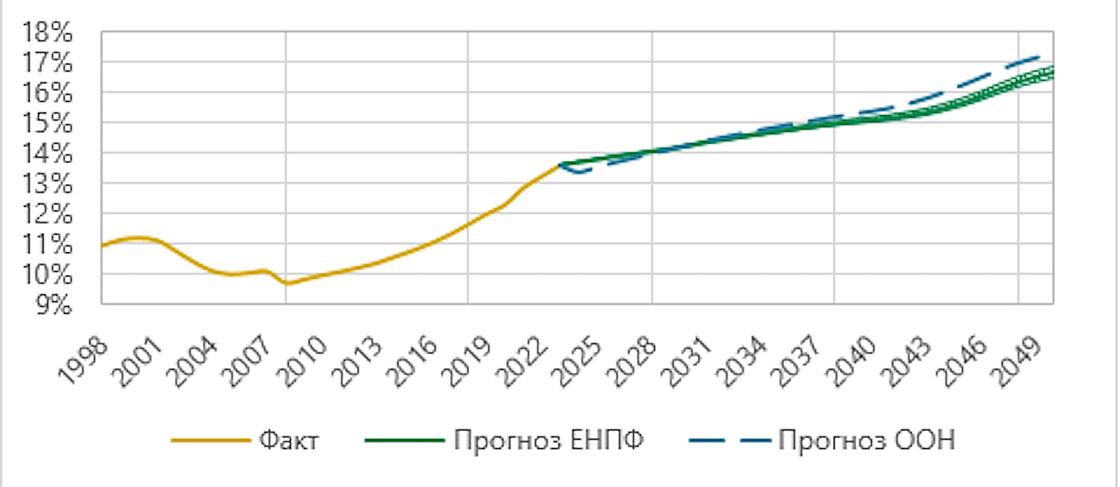 Инфографика: Единый накопительный пенсионный фонд.Примечательно, что на этом фоне уже сейчас уменьшается доля граждан трудоспособного возраста: если в 2012 году на каждого пенсионера приходилось порядка 7 работающих людей (7,7), то в 2023 году этот показатель снизился до 5,49. К 2050 году коэффициент, как считают в ООН и ЕНПФ, уменьшится до 4,0.Такая ситуация может привести к тому, что налоговых поступлений, из которых формируется государственная пенсия, станет не хватать на нормальное обеспечение пожилых граждан.Коэффициент потенциальной поддержки будет снижаться: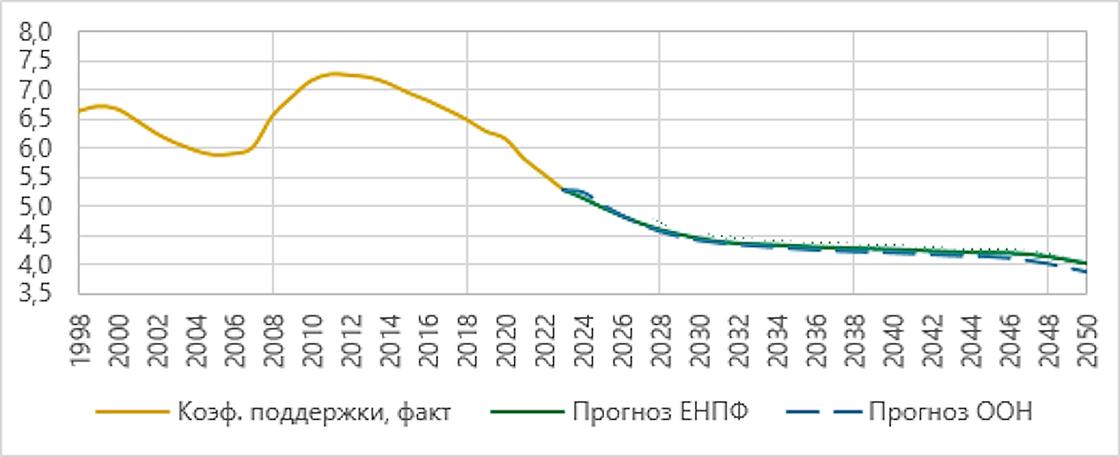 Инфографика: Единый накопительный пенсионный фонд.Стоит напомнить, что у будущих пенсионеров уже не будет солидарной части государственной пенсии, потому что она положена только тем, у кого есть трудовой стаж до 1998 года. При этом сохраняется базовая пенсия, размер которой зависит от трудового стажа.Также в 2024 году началось поэтапное введение нового обязательного пенсионного взноса работодателя (ОПВР). Его главная задача - заменить в будущем солидарную часть государственной пенсии для граждан, которым эти выплаты недоступны.Однако большая часть будущей пенсии будет зависеть от личных накоплений за счет обязательных пенсионных взносов (ОПВ).Поэтому важную роль для казахстанцев играет накопительная пенсионная система, которая, как отмечают в ЕНПФ, является более устойчивой к демографическим и экономическим процессам развития.Так, с зарплат всех официально трудоустроенных граждан работодатели платят пенсионные взносы. В будущем именно за счет этих средств казахстанцы и получат выплаты из пенсионного фонда. Кстати, граждане также могут осуществлять добровольные пенсионные взносы самостоятельно - благодаря им на пенсию можно будет выйти гораздо раньше.Именно накопления в ЕНПФ помогут снизить нагрузку на государственный бюджет и повысить пенсии в будущем за счет перераспределения ответственности за пенсионное обеспечение между государством, гражданами и работодателями.Другими словами, казахстанцам следует самостоятельно копить на свою будущую пенсию. В этом случае их финансовое положение не будет зависеть от других людей, налоговых поступлений и расчетных показателей, которые используются для определения размера госпенсии.https://www.nur.kz/nurfin/pension/2111109-kazahstancam-pridetsya-samim-kopit-na-svoyu-budushchuyu-pensiyu TengriNews.kz, 03.06.2024, Нацбанк объяснил покупку 500 миллионов долларовВ мае Национальный банк купил на биржевых торгах 500 миллионов долларов. Об этом говорится в информационном сообщении банка по валютному рынку, передает Tengrinews.kz.Как сообщили в Нацбанке, это было сделано для поддержания валютной доли пенсионных активов Единого накопительного пенсионного фонда (ЕНПФ) на должном уровне.«В целях поддержания валютной доли пенсионных активов ЕНПФ на уровне 30 процентов Национальный банк в мае продолжил осуществлять покупки иностранной валюты на биржевых торгах, общая сумма которых составила 500 миллионов долларов США, или порядка 10 процентов от общего объема рынка».В июне на эти же цели Нацбанк собирается приобрести от 250 до 350 миллионов долларов США.Вместе с тем в текущем месяце Нацбанк ожидает продажу валюты из Национального фонда в размере от 350 до 450 миллионов долларов. Эти деньги по предварительным прогнозным заявкам правительства направят на выделение трансфертов в республиканский бюджет.«Продажи валюты из Национального фонда для обеспечения трансфертов в республиканский бюджет за май составили 800 миллионов долларов. Доля продаж из Национального фонда составила 16 процентов от общего объема торгов и не более 40 миллионов долларов США в день. При проведении операций со средствами Нацфонда Национальным банком соблюдается принцип рыночного нейтралитета, что подразумевает проведение регулярных и равномерных продаж иностранной валюты. Данная практика позволяет минимизировать влияние операций Нацфонда на валютный рынок», - говорится в распространенном сообщении.https://tengrinews.kz/kazakhstan_news/natsbank-obyyasnil-pokupku-500-millionov-dollarov-537138Деловой Казахстан, 03.06.2024, Что нужно для получения пенсионных выплат из ЕНПФ в КазахстанеКак оформить пенсионные выплаты из ЕНПФ по возрасту, инвалидности и добровольным пенсионным взносам?Лица, имеющие пенсионные накопления в ЕНПФ, сформированные за счет обязательных пенсионных взносов (ОПВ) и (или) обязательных профессиональных пенсионных взносов (ОППВ), и достигшие общеустановленного пенсионного возраста, а также лица c инвалидностью первой и второй групп, если инвалидность установлена бессрочно, имеют право на получение пенсионных выплат из ЕНПФ по установленному графику, передает DKNews.kz.Для назначения пенсионных выплат из ЕНПФ за счет обязательных видов пенсионных взносов в связи с достижением пенсионного возраста, а также назначения базовой и солидарной пенсии из государственного бюджета получателям необходимо своевременно обращаться в Государственную корпорацию «Правительство для граждан» (ЦОН) по месту жительства. Напомним, что в 2024 году пенсию по возрасту могут получать лица, достигшие общеустановленного пенсионного возраста: мужчины по достижении 63 лет, женщины по достижении 61 года. Все виды пенсионных выплат производятся со дня обращения. При этом днем обращения считается день регистрации заявления и необходимых документов в ЦОНе (при условии, если получатель достиг пенсионного возраста, в противном случае - днем обращения считается день достижения пенсионного возраста). В этой связи настоятельно рекомендуем своевременно обращаться с заявлением в ЦОН, так как это особенно важно для получения выплат из бюджета, для назначения которых требуется проверка трудового стажа по представленным получателем документам.Кроме того, обращаем внимание, что будущим пенсионерам (потенциальным получателям), чьи номера телефонов зарегистрированы в базе мобильных граждан еgov, с номера 1414 за 2 месяца до достижения пенсионного возраста направляется SMS-уведомление о возможности своевременного обращения в ближайшее отделение Государственной корпорации для получения услуг по назначению пенсионных выплат со ссылкой на перечень документов на сайте egov.kz. То есть государственными органами для оформления пенсионных выплат в предусмотренные сроки осуществляется рассылка соответствующих уведомлений, так как за пропущенный период выплаты не назначаются.Также стоит отметить, что в целях оказания проактивной услуги по осуществлению пенсионных выплат из ЕНПФ лицам, достигшим пенсионного возраста, имеющим пенсионные накопления в ЕНПФ и не обратившимся за их выплатой, ЕНПФ проводит ежегодную сверку совместно с Государственной корпорацией на предмет наличия у данных граждан назначенных пенсионных выплат по возрасту и государственной базовой пенсионной выплаты за счет бюджетных средств. По результатам ежегодной сверки при выявлении лиц, у которых имеются назначенные пенсионные выплаты за счет бюджетных средств, ЕНПФ осуществляет им пенсионные выплаты в рамках соответствующего соглашения, заключенного с Государственной корпорацией, т.е. беззаявительно.За выплатой в связи с установлением инвалидности первой или второй группы бессрочно необходимо обращаться в подразделения ЕНПФ либо через личный кабинет на сайте ЕНПФ (enpf.kz) или в мобильном приложении ЕНПФ с использованием электронной цифровой подписи.Обращаем внимание, что в ЕНПФ для лиц с инвалидностью первой или второй группы, установленной бессрочно, организовано выездное обслуживание. При этом осуществляется предварительная консультация, в том числе проверка на возможность получения услуг дистанционно, без выезда.Заявление на получение выплат за счет добровольных пенсионных взносов (ДПВ) также подается в ЕНПФ: в онлайн-формате в личном кабинете на сайте enpf.kz или в мобильном приложении ЕНПФ, а также в любом подразделении Фонда. Напомним, что получение пенсионных выплат за счет ДПВ, возможно начиная с 50 лет, то есть до наступления общеустановленного пенсионного возраста. Кроме того, выплаты за счет ДПВ осуществляются лицам с инвалидностью, а также выехавшим на постоянное место жительства за пределы Республики Казахстан иностранцам и лицам без гражданства, если иное не предусмотрено законами Республики Казахстан и международными договорами, ратифицированными Республикой Казахстан.Следует отметить, что пенсионные выплаты из ЕНПФ осуществляются до исчерпания пенсионных накоплений.На сайте enpf.kz в разделе «Услуги - Получателем» размещен перечень необходимых документов в зависимости от пенсионных выплат, способа их подачи, требования к их оформлению, бланки заявлений и образцы их заполнения, образец доверенности. В разделе «Электронные сервисы» есть возможность предварительной проверки направляемых документов на пенсионные выплаты из ЕНПФ. https://dknews.kz/ru/v-strane/328757-chto-nuzhno-dlya-polucheniya-pensionnyh-vyplat-izНовости пенсионной отрасли стран дальнего зарубежьяBinio.ru, 03.06.2024, Чехия может привлечь пенсионные фонды к строительству доступного жильяПравительство Чехии ищет способы привлечь как можно больше средств для строительства доступного арендного жилья. Помимо субсидий муниципалитетам или предоставления земли, оно также ведет переговоры с частными организациями. В общей сложности оно хотело бы получить от них не менее 10 миллиардов чешских крон в течение следующих двух лет. Одним из решений может стать привлечение пенсионных фондов.Государство считает доступным жильем такое жилье, в котором арендная плата по меньшей мере на 10 процентов ниже рыночной. Оно должно служить, например, молодым людям до 35 лет, представителям таких профессий, как пожарные, учителя или медицинские работники, а также пожилым людям или жертвам домашнего насилия.На данный момент государство работает с четырьмя моделями развития этого жилья. Муниципалитеты могут покупать уже построенные квартиры или договариваться с застройщиками о строительстве новых. Другой вариант - построить их самостоятельно. В качестве альтернативы они могут поручить строительство квартир застройщику, который затем сдаст их в аренду со скидкой.«Мы готовы дополнить имеющийся у нас набор инструментов», - сказал министр финансов Збынек Станюра (ODS).Деньги на муниципальное жилье выделяются из Национального плана обновления, в рамках которого на эти цели уже выделено 8 миллиардов чешских крон. Кабинет министров ведет переговоры о других источниках финансирования, например, с Европейским инвестиционным банком, страховыми компаниями и пенсионными фондами.Например, Министерство регионального развития продвигает идею более активного участия пенсионных фондов. Министр Иван Бартош упомянул об этом в интервью изданию Novinky.cz на прошлой неделе. В понедельник он повторил это дважды. Сначала на конференции Чешской палаты уполномоченных инженеров и техников, занятых в строительстве (ČKAIT), а затем на правительственной пресс-конференции.«Деньги, размещенные в пенсионных фондах, конечно же, не будут потеряны при таком виде инвестиций. Скорее, они будут капитализированы», - сказал Бартош.Для пенсионных фондов арендное жилье может быть привлекательным, несмотря на его низкую доходность. Их клиенты чаще предпочитают более низкодоходные стратегии, главным преимуществом которых является низкий уровень риска.Иностранные фонды обычно инвестируют в подобные проекты. Например, пенсионные фонды Канады или Великобритании занимаются недвижимостью. Однако в Чешской Республике этому препятствует законодательство. Оно требует, чтобы пенсионные фонды вкладывали деньги в активы, которые можно быстро и легко продать без ущерба для их цены. Изменить ситуацию могут усилия по вовлечению этих учреждений в строительство доступного жилья.Это был бы шаг в правильном направлении», - сказала недавно в интервью Зузана Чудоба, основатель компании BTR Consulting, которая консультирует инвесторов по проектам арендного жилья, о потенциальном развязывании рук пенсионным фондам.Конкретная форма участия пенсионных фондов пока не ясна. По мнению Мартина Кубы (ODS), главы Ассоциации регионов и губернатора Южночешского края, необходимо найти модель, которая будет достаточно мотивирующей для этих учреждений. https://www.binio.ru/novosti-chehii/2645/03.06.2024/chehija-mozhet-privlech-pensionnye-fondy-k-stroitelstvu-dostupnogo-zhilja TVBRICS.com, 03.06.2024, Президент ЮАР подписал закон о реформе пенсионной системыПрезидент ЮАР Сирил Рамафоса подписал закон, который вводит пенсионную систему «двух корзин». Изменения позволят налогоплательщикам получить доступ к своим сбережениям до выхода на пенсию. Об этом сообщает Pretoria News, партнер сети TV BRICS.Новая система решает проблему отсутствия сбережений и ограниченного доступа к пенсионным фондам для семей, испытывающих финансовые трудности. Взносы, сделанные после 1 сентября 2024 года, будут разделены на две части: накопительную и пенсионную.Граждане смогут воспользоваться накопительной частью в случае проблемы с деньгами. Это нововведение позволит жителям найти средства в экстренных ситуациях.Рамафоса заявил, что пенсионная реформа поможет защитить финансовое благополучие и достоинство тех, кто больше всего нуждается в поддержке.Ранее южноафриканский лидер подписал закон о системе национального медицинского страхования, который должен обеспечить доступ к качественным медицинским услугам для малоимущих жителей республики. https://tvbrics.com/news/prezident-yuar-podpisal-zakon-o-reforme-pensionnoy-sistemy